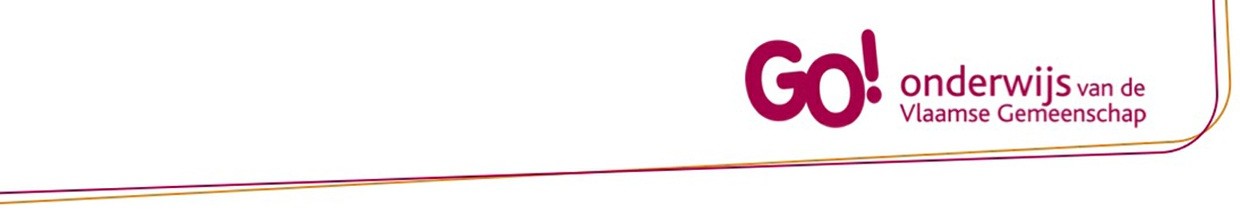 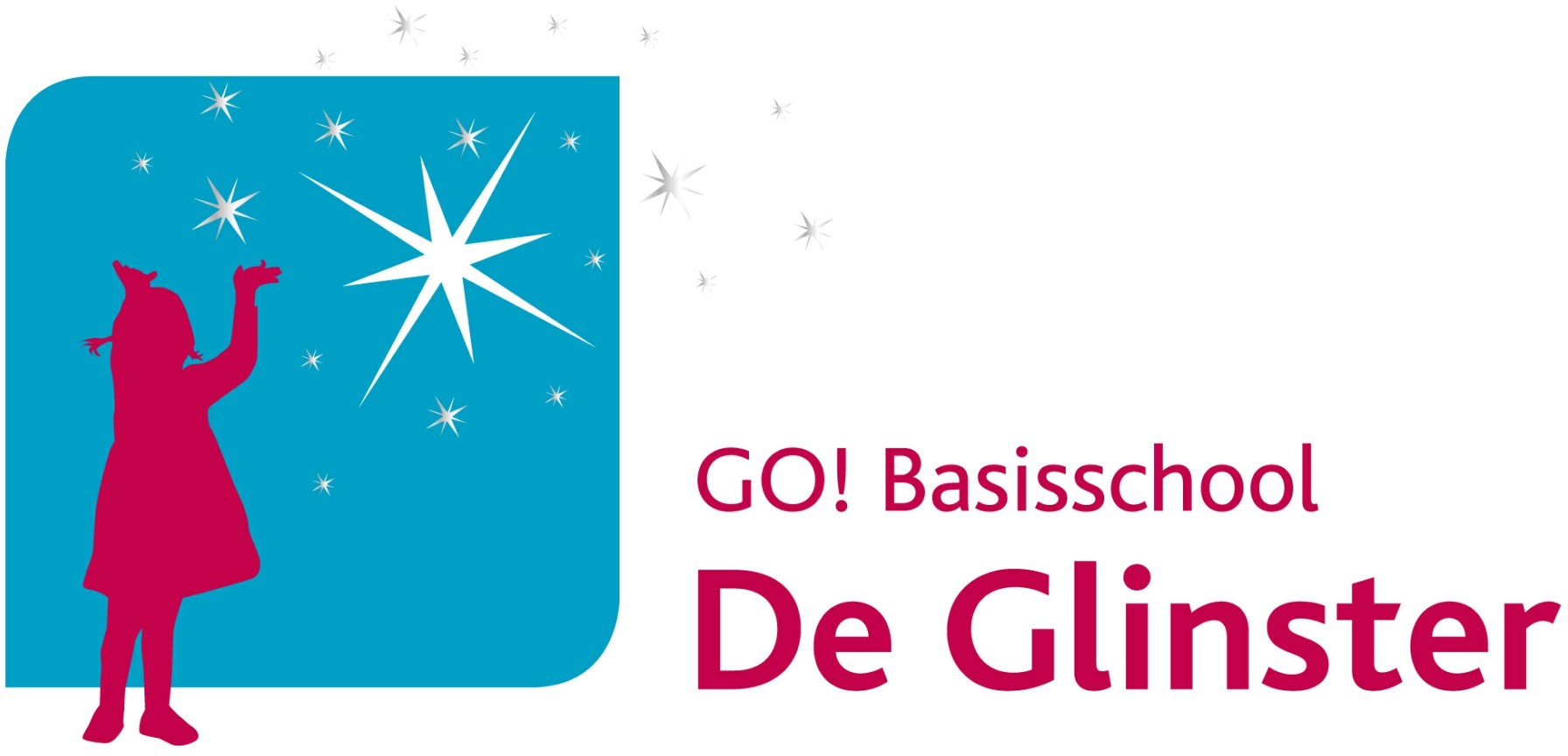 GO! Basisschool De Glinster Zellik- Asse2022-2023De werking van het CLB	33Wat doet een centrum voor l eerlingenbegeleiding?	33Hoe werkt het CLB? Enkele principes	33Decreet rechtspositie minderjarige i n de jeugdhulp	33Deontologische code CLB	33Beroepsgeheim	33Leerlingenbegeleiding door het CLB	33Vraaggestuurde  begeleiding	34Verplichte l eerlingenbegeleiding	35Leerplichtbegeleiding: begeleiding i n het kader van de controle op de l eerplicht	35Signaalfunctie & consultatieve l eerlingenbegeleiding	35Preventieve gezondheidszorg	35CLB-consulten	35Verzet tegen CLB-consult door een bepaalde CLB-medewerker	36Besmettelijke ziekten	36Vaccinaties	37Individueel CLB-consult	37Verandering van s chool en CLB	37Ik ben niet l anger i ngeschreven i n mijn s chool. Welk CLB begeleidt me?	37Opdrachten rond vers l aggeving voor l eerlingen met specifieke onderwijsbehoeften (M-decreet)	37Multidisciplinaire dossier en klachtenprocedure	39Het multidisciplinaire dossier	39Klachtenprocedure	41Bi jkomende i nformatie van het clb	42Onderwijskiezer en CLBch@t	42CLBch@t	42Ziekte en toedienen van medicatie	43Eerste hulp bi j ongevallen (EHBO)	43Roken	44Alcohol en drugs	44Welbevinden	45Voeding, dranken en tussendoortjes	45Verkeersveilige s choolomgeving	45Schoolkosten	46Algemene klachtenprocedure	48Beroepsprocedure tegen het niet toekennen van het getuigschrift basisonderwijs	49Beroepsprocedure bi j definitieve uits l uiting	51Intern s chriftelijk beroep bi j ti jdeli jke uits l uiting	51Schoolverzekeringen	52Ordemaatregelen	53Preventieve s chorsing	53Tuchtmaatregelen	54Regels bi j tuchtmaatregelen	55i nfo	56Ins temming met s choolreglement en pedagogisch project	57Privacywetgeving en gebruik van beeldmateriaal	58Doktersattest toezicht op i nname medicatie	59Toelating buitenschoolse activiteiten	60Facultatieve verlofdagen en pedagogische s tudiedagen	61 Onze school	PPGOị	Ons doel is leerlingen optimale ontwikkelingskansen bieden en ze begeleiden zodat zij kunnen opgroeien tot gelukkige, zelfstandige, verdraagzame, creatieve en positief kritische jongeren in een diverse samenleving.Hoe wij dat doen, wordt bepaald door het pedagogisch project van het GO! onderwijs van de Vlaamse Gemeenschap (PPGO!). Het PPGO! heeft een pluralistische grondslag. Het beantwoordt aan de Universele Verklaring van de Rechten van de Mens en vooral aan het Verdrag over de Rechten van het Kind.Het PPGO8 beschrijft de grondbeginselen, de waarden en algemene doelstellingen van het GO8Het vormt de grondslag voor het pedagogisch handelen. Het biedt een referentiekader waarbinnen het handelen vorm krijgt en waaraan het kan worden afgetoetst, maar tegelijk en meer verdergaand wil het PPGO! ook een dynamiserende richtingwijzer zijn om het handelen te inspireren.Het is de basis om binnen het net op een gelijkgestemde manier vorm te geven aan een tweevoudige kernopdracht: de individuele en persoonlijke ontwikkeling van leerlingen begeleiden en ondersteunen enerzijds, en bijdragen aan het samenleven in diversiteit en harmonie anderzijds. De individuele en de maatschappelijke dimensie van het opvoedingsproject worden op die manier onlosmakelijk met elkaar verbonden als een geïntegreerde uitdaging en opdracht.Om onze doelstellingen te bereiken, stemmen wij onze beleidsvisie af op ons pedagogisch project. Binnen dit kader ontwikkelt onze school haar eigen schoolwerkplan.De scholen van het GO! zijn democratisch. Alle belanghebbenden worden betrokken bij het beleid en bij de uitvoering van de beleidsbeslissingen. Wij trachten dat in de hand te werken door te informeren, te coördineren en inspraak te geven. Dit zijn drie fundamentele begrippen in de beleidsvisie van het GOị in het algemeen en van onze school in het bijzonder.De integrale tekst van het PPGO! is te vinden op : http://pro.g- o.be/blog/Documents/Pedagogisch%20Project_2016_DEF.pdfNeutraliteit	Om ons pedagogisch project te kunnen realiseren is het in onze school niet toegelaten levensbeschouwelijke kentekens te dragen. Het verbod geldt voor alle zichtbare levensbeschouwelijke kentekens. Het verbod is van toepassing tijdens alle onderwijsactiviteiten, zowel binnen als buiten de schoolmuren. Enkel tijdens het levensbeschouwelijke vak mogen de aanwezige leerlingen zichtbaar levensbeschouwelijke kentekens dragen.De school controleert de naleving van dit verbod en kan bij vaststelling van overtreding een sanctie opleggen overeenkomstig de leefregels.Schoolteam	Ons schoolteam bestaat uit: de directeurhet beleids- en ondersteunend personeel: de administratief medewerker, de zorgcoördinator, de ICT- coördinator het dienstpersoneelde leerkrachten: de titularis, de leermeesters lichamelijke opvoeding en godsdienst/zedenleer, ..de kinderverzorgerDe personeelsformatie vindt u in bijlage -SCHOOLTEAMSchoolbestuur	De scholengroepen en de Raad zijn de inrichtende macht van het Gemeenschapsonderwijs (hierna ‘GOị onderwijs van de Vlaamse Gemeenschap’ genoemd).Het GOị onderwijs van de Vlaamse Gemeenschap wordt geleid en beheerd op drie niveaus die elkaar aanvullen, maar elk hun eigen bevoegdheden hebben.Op het lokale niveau worden de scholen bestuurd door een directeur, bijgestaan door een adviserende schoolraad die verplicht wordt samengesteld (zie verder “Samenstelling van de schoolraad”).Op het tussenniveau zijn er 26 scholengroepen met heel wat bevoegdheden. Zij worden bestuurd door een algemene vergadering, een raad van bestuur, een algemeen directeur en een college van directeurs.Scholengroep 9 – “Unik” wordt bestuurd door een raad van bestuur die voor het schooljaar 2022-2023 bestaat uit : Carla Nelissen ( voorzitster), Marc Deroover ( ondervoorzitter) , Marthe Pierco (raadslid) , Françoise Faucheux ( raadslid), Kaat Van Bellingen ( raadslid), Dirk Opdebeeck (raadslid), Emmanuel Reynaerts (raadslid) , Pieter Vanhecke (raadslid) , Caroline De Mulder (raadslid)Adres :Raad van bestuur   - Scholengroep 9 “Unik”Nieuwstraat 122 A, 1730 Asse De dagdagelijkse leiding van de scholengroep is in handen van de algemeen directeur : Patricia Van Eekenrode.Adres :Algemeen directeur Scholengroep 9 “Unik”Nieuwstraat 122 A, 1730 Asse  Tel. 02/462.31.30www.unik.bepatricia.van.eekenrode@unik.be Op het centrale niveau zijn de Raad en de afgevaardigd bestuurder van het GO! bevoegd.    Adres:GO! onderwijs van de Vlaamse Gemeenschap Willebroekkaai 361000 BRUSSELTelefoon: (02)790 92 00E-mail: info@g-o.be Website: http://www.g-o.beScholengemeenschap	Onze school behoort tot scholengemeenschap Ringscholen Scholengroep 9 “UN!K” Basisonderwijs. Volgende scholen maken hiervan deel uit :GO! BS De Vlinder DilbeekGO! BuBao De Eekhoorn Wemmel GO! BS De zonnebloem Wolvertem GO! BS De Duizendpootrakkers Opwijk GO! BS Vijverbeek AsseGO! BS Horizon TernatGO! Bubao Lentekind Lennik GO! BS De Key LennikGO! BS De Groene Parel Sint-Pieters-Leeuw GO! BS Markevallei Herne/KokejaneGO! BS De Leerboom Halle GO! BS Zilverberk Halle GO! BS Beukenbos Halle GO! BS De Klim-Op HalleGO! BS De Glinster Asse-ZellikRechten en plichten	Het schoolreglement regelt de relaties tussen de school en de ouders en de leerlingen.Door het schoolreglement te ondertekenen verbinden de ouders zich ertoe de bepalingen van het schoolreglement te respecteren.De school moet ouders informeren over wijzigingen aan het schoolreglement. Een wijziging aan het schoolreglement treedt normaal gezien slechts effectief in werking op 1 september van het daaropvolgende schooljaar. Wijzigingen die het gevolg zijn van nieuwe decreet- of regelgeving kunnen echter wel in de loop van het schooljaar in werking treden.Dit schoolreglement is terug te vinden op de website van de school: www.deglinster.beEen papieren versie is te verkrijgen op het secretariaat van de school.Welkom in onze school	Welkom in basisschool De GlinsterOnze school, gelegen in de dorpskern van Zellik en toch omgeven door groen, is een kleine school. Wij kiezen hiervoor omdat we al onze kinderen in een veilige, rustige en geborgen schoolsfeer willen laten ontwikkelen. Ontwikkelen tot unieke kinderen die graag samenwerken en samen antwoorden zoeken op allerlei vragen ….Ons doel is leerlingen optimale ontwikkelingskansen bieden en ze begeleiden zodat zij kunnen opgroeien tot gelukkige, zelfstandige, verdraagzame, respectvolle en positief kritische jongeren in een diverse samenleving.Ons onderwijs en de uitwerking van onze visie is gebaseerd op het pedagogisch project van het GO!Wij willen jullie bedanken voor het vertrouwen dat u in onze school stelt. Ons schoolteam zal zich dan ook ten volle inzetten zodat uw kind in de beste omstandigheden kwaliteitsvol onderwijs aangeboden krijgt.Wij wensen iedereen veel enthousiasme en een leerrijk en fijn schooljaar. Het glinsterteam Inschrijving	Inschrijving en toelatingsvoorwaarden	Om in onze school ingeschreven te worden, moet je kind op de instapdatum voldoen aan de toelatingsvoorwaarden.In het kleuteronderwijsJe kind moet de leeftijd van twee jaar en zes maanden bereikt hebben om op één van de specifieke instapdata die de overheid bepaald heeft toegelaten te worden om aanwezig te zijn op school.Vanaf de leeftijd van drie jaar mag je kind op elk tijdstip instappen.In het lager onderwijsOm in het lager onderwijs toegelaten te worden, moet een leerling zes jaar zijn vóór 1 januari van het lopende schooljaar én ten minste het voorgaande schooljaar ingeschreven zijn geweest in een door de Vlaamse Gemeenschap erkende Nederlandstalige school voor kleuteronderwijs en gedurende die periode ten minste 250 halve dagen aanwezig zijn geweest.Als de kleuter geen 250 halve dagen of meer aanwezig is geweest, dan moet de klassenraad zijn toelating geven om te kunnen starten in het lager onderwijs. De beslissing en motivatie wordt aan je meegedeeld uiterlijk 10 schooldagen na de eerste schooldag van september of de inschrijving. In afwachting van de mededeling is de leerling onder opschortende voorwaarden ingeschreven.Voor alle leerlingen die zeven jaar geworden zijn vóór 1 januari van het lopende schooljaar gelden de bovenstaande voorwaarden niet.Een leerling die een jaar te vroeg wil instappen in het lager onderwijs (5 jaar ten laatste op 31 december van het lopende schooljaar) wordt enkel ingeschreven, na advies van het CLB en na toelating van de klassenraad. Het beslissingsrecht van de ouders vervalt hier.De beslissing en motivatie wordt aan de ouders meegedeeld uiterlijk 10 schooldagen na de eerste schooldag van september of de inschrijving. In afwachting van de mededeling is de leerling onder opschortende voorwaarden ingeschreven.Bij een verslag dat toegang verleent tot het buitengewoon onderwijsBeschikt je kind over een verslag dat toegang verleent tot het buitengewoon onderwijs of een tijdelijk verslag naar aanleiding van de coronamaatregelen, dan moet je dit bij de inschrijving afgeven, zodat de school het overleg kan opstarten met jou, het CLB en de klassenraad. Je kind wordt dan voorlopig ingeschreven onder ontbindende voorwaarden. Na het overleg word je kind ofwel uitgeschreven wegens onredelijkheid van de aanpassingen ofwel definitief ingeschreven. We kunnen je kind dan inschrijven in het gewone curriculum ofwel in een individueel aangepast curriculum. De beslissing over het volgen van een gemeenschappelijk of individueel aangepast curriculum, wordt uiterlijk zestig kalenderdagen na de start van de lesbijwoning genomen.Mocht na de inschrijving blijken dat je kind op het moment van de instap in de school over een verslag beschikte waarvan de school niet op de hoogte was, dan wordt de inschrijving van je kind automatisch omgezet in een inschrijving onder ontbindende voorwaarden.Als je kind eenmaal definitief is ingeschreven in onze school , blijft het ingeschreven voor de hele duur van de schoolloopbaan, tenzijje kind in de loop van het schooljaar definitief uit de school wordt uitgesloten (specifiek voor het lager onderwijs); je zelf een andere school kiest;je niet akkoord gaat met het een gewijzigd schoolreglement (uitschrijving op het einde van het schooljaar);je kind beschikt over een verslag voor toegang tot het buitengewoon onderwijs en wordt uitgeschreven wegens onredelijkheid van aanpassingen na wijzigende noden tijdens je schoolloopbaan.Voorrangsregeling	(Plus)broers en (plus)zussen van reeds ingeschreven leerlingen in onze school hebben inschrijvingsvoorrang op alle andere nieuwe leerlingen bij de inschrijving voor het daaropvolgende schooljaar.Voor de start van de inschrijvingsperiode wordt je ingelicht wanneer en hoe je van deze voorrangsregeling gebruik kunt maken.Het voorrangsrecht voor (plus)broers en (plus)zussen van ingeschreven leerlingen geldt voor leerlingen met een (plus)broer of (plus)zus in de autonome kleuterschool of in de autonome lagere school die op dezelfde campus gelegen is.Weigering om in te schrijven	Als je kind het lopende, het vorige of het daaraan voorafgaande schooljaar definitief uit de school werd verwijderd, kan de school weigeren om uw kind opnieuw in te schrijven.Verandering van school	De beslissing om van school te veranderen ligt uitsluitend bij jou als ouder.Je kan je kind van school veranderen tussen de eerste schooldag van september en de laatste schooldag van juni. Bij de inschrijving in de nieuwe school deel je mee waar je kind ervoor was ingeschreven. De nieuwe school brengt de oude school op de hoogte, zodat die je kind kan uitschrijven.Regelmatige leerling	Je kind is een regelmatige leerling wanneer het voldoet aan de toelatingsvoorwaarden en slechts in één school is ingeschreven.Wanneer je kind in het lager onderwijs zit of als zesjarige in het kleuteronderwijs, moet het deelnemen aan alle onderwijsactiviteiten die voor je kind of zijn leergroep worden georganiseerd, tenzij je kind wettelijk is vrijgesteld of gewettigd afwezig is.Wanneer je kind als vijfjarige in het kleuteronderwijs zit moet het minimaal 290 halve dagen aanwezig zijn en deelnemen aan alle onderwijsactiviteiten die voor je kind of zijn leergroep worden georganiseerd.Leerplicht en geregeld schoolbezoek	leerplichtVoor de minderjarige is er leerplicht gedurende de periode van dertien jaren die aanvangt op 1 september van het kalenderjaar waarin het kind vijf jaar wordt.Regelmatig schoolbezoekAls ouder ben je verplicht erop toe te zien dat je kind vanaf het begin van de leerplicht geregeld de school bezoekt. Onder regelmatig schoolbezoek verstaan we het volgen van alle lessen en activiteiten die in het leerplan voorkomen, eventuele vrijstellingen uitgezonderd (bv. een vrijstelling voor zwemmen wordt slechts toegestaan als er belangrijke medische redenen zijn die gestaafd worden door een medisch attest).Leerlingen die niet aan een- of meerdaagse buitenschoolse activiteiten deelnemen (bos-, zeeklassen) zijn tijdens die periode (verplicht) op school aanwezig. Je kan de deelname van je kind aan een activiteit extra muros weigeren maar dan moet je dit vooraf schriftelijk aan de directeur melden.Leerlingengegevens	De school verwerkt krachtens wettelijke bepalingen bepaalde persoonsgegevens van jou als leerling. Indien de school andere persoonsgegevens van jou of je gezinssituatie verwerkt omwille van organisatorische redenen, worden je ouders hierover ingelicht.Je kan op het oudercontact steeds de nodige toelichting krijgen bij de (evaluatie)gegevens over je kind. Maar je kan ook een afspraak maken om toelichting te krijgen bij (de verbetering van) huistaken of andere specifieke gegevens van je kind. Je hebt het recht om deze stukken in te kijken. Indien er echter gegevens van een derde kind betrokken zijn, heb je toegang tot deze gegevens via een gesprek, gedeeltelijke inzage of rapportage. Mocht je na de toelichting nog een kopie wensen van de leerling gegevens die enkel op jouw kind betrekking hebben, dan kan je die krijgen. Je verkrijgt die kopieën persoonlijk. Je moet ze dus vertrouwelijk behandelen en mag ze niet verspreiden. Je engageert je dan ook om de kopieën niet openbaar te maken en enkel te gebruiken in de privésfeer voor de schoolloopbaan van uw kind.Als je kind van school verandert, worden de gegevens over je kind automatisch overgedragen, tenzij je als ouder je , na inzage van de stukken, daartegen verzet. Enkel de gegevens in verband met de leerlingspecifieke onderwijsloopbaan worden overgedragen. De school doet dat uitsluitend in het belang van de betrokken leerling. Gegevens over schending van leefregels worden nooit overgedragen.Je kan inzage krijgen in de over te dragen gegevens als je er expliciet om verzoekt en je hebt het recht om toelichting te krijgen. Je kunt een kopie van de gegevens verkrijgen. Na inzage van de stukken kan je zich tegen de overdracht van bepaalde documenten verzetten, behalve indien de regelgeving de overdracht verplicht stelt.Inzagerecht:Je hebt het recht de volgende documenten in te kijken:het individuele leerlingendossier dat alle relevante informatie over je kind bijhoudt. Wij vragen wel dat je hiervoor een afspraak met de directeur maakt.Dit recht vervalt als het beroepsgeheim dit niet toelaat of als er zeer ernstige tegenindicaties zijn; de verbeterde schriftelijke kopijen van toetsen, huistaken, proeven en examens van uw kind;in voorkomend geval het individueel aangepast curriculum, opgemaakt in overleg met de ouders.Als je kind van school verandert, draagt onze school de leerlingengegevens over aan de nieuwe school. Wij doen dat uitsluitend in het belang je kind en wij dragen daarbij de specifieke onderwijsloopbaangegevens van je kind over.Gegevens i.v.m. schending van leefregels kunnen niet worden overgedragen.Je kunt inzage in en een kopie krijgen van de over te dragen gegevens als je er expliciet om verzoekt. Bij inzage heb je eveneens het recht om toelichting te verkrijgen. Na inzage in de stukken kan je je tegen de overdracht van bepaalde documenten verzetten, behalve indien de regelgeving de overdracht verplicht stelt.Beschikt je kind over een gemotiveerd verslag voor toelating tot het geïntegreerd onderwijs of een verslag voor toegang tot het buitengewoon onderwijs, dan is onze school bij verandering van school verplicht een kopie van dit verslag over te dragen aan de nieuwe school.De ouders kunnen de gegevens schriftelijk aanvragen in de school. Er is dan een kopie van de gegevens beschikbaar in de school. Ouders ontvangen na de bespreking van de gegevens, gratis een kopie van gegevens over hun kind.Digitaal aanmeldingssysteem Asse	Inschrijvingen in onze school gebeuren via het centraal aanmeldingssysteem van de gemeente Asse.De aanmeldingsperiode van nieuwe leerlingen, al dan niet voorrangsgerechtigd, wordt tijdig gecommuniceerd via de website van de school en de gemeente.Na de aanmeldingsperiode worden de ouders geïnformeerd over de toewijzing of niet-gunstige rangschikking en de voor hen voorziene inschrijvingsperiode.http://aanmelden.asse.be Jaarkalender	Organisatie van de schooluren en vakantieregeling	Organisatie van de schooluren:Maandag, dinsdag, donderdag en vrijdag:    8.35 tot 12.1013.10 tot 15woensdag: 8.35 tot 12.10Gelieve deze uren te respecteren en uw kind op tijd naar school te brengen. Om 8.35 sluit de poort. Indien uw kind later komt gelieve te telefoneren naar het secretariaat of aan te bellen.Vakantieregeling:De vakantieregeling vindt u in bijlage - FACULTATIEVE VERLOFDAGEN EN PEDAGOGISCHE STUDIEDAGENVoor- en naschoolse opvang	De voor- en naschoolse opvang wordt gedaan door de externe dienst van de gemeente - Spinibo.Voor de lesuren: opvang op schoolNa de lesuren en op schoolvrije dagen: opvang in Spinibo - Noorderlaan 5 - Zellik.Kinderen die na de lesuren nog aanwezig zijn op school gaan automatisch met de rij mee naar Spinibo. Ouders halen hun kind daar op.Meer informatie kan u vinden op hun website http://www.spinibo.be/Activiteiten extra muros	Onze school organiseert jaarlijks een aantal activiteiten die tot doel hebben de leerstof op een levendiger wijze aan te bieden. Het kan gaan om studie-uitstappen, stages, theater- of filmvoorstellingen, gezamenlijke bezoeken aan musea, enz. Het is de bedoeling om zo veel mogelijk kinderen aan de activiteit extra muros te laten deelnemen. Leerplichtige leerlingen die niet deelnemen aan een buitenschoolse activiteit, moeten gedurende die periode op school aanwezig zijn. De school organiseert vervangende activiteiten voor deze leerlingen. Indien je beslist om je kind niet mee te laten gaan op een buitenschoolse activiteit van een (of meer) volledige dag(en), dan moet je dat vooraf en schriftelijk meedelen aan de directeur van de school. Niet deelnemen aan de activiteit extra muros is bijgevolg geen gerechtvaardigde afwezigheid.De activiteiten die volledig buiten de schooluren vallen, zijn geen activiteiten extra muros.Vrijstelling om levensbeschouwelijke redenen	Als je op grond van religieuze of morele overtuigingen bezwaar hebt dat je kind één van de aangeboden erkende godsdiensten of niet-confessionele zedenleer volgt, dan kun je kiezen voor een vrijstelling.De keuze voor een vrijstelling dien je in bij de directeur binnen de acht kalenderdagen te rekenen vanaf de dag van inschrijving of uiterlijk op 30 juni van het lopende schooljaar als je keuze voor een vrijstelling een verandering van keuze is.Als je kind vrijgesteld is van de verplichting om les te volgen in één van de erkende godsdiensten of de niet-confessionele zedenleer, dan moet je kind de vrijgekomen lestijden spenderen aan de studie van je eigen levensbeschouwing.Je kind mag tijdens deze lestijden niet van school wegblijven.Samenwerkingsverbanden of les bijwoning in andere scholen	Wij werken samen met de gemeente Asse aan schooloverschrijdende projecten, met de bibliotheek en de sportdienst.We hebben ook een samenwerking met de lokale gemeenschap: het woonzorgcentrum, de muziekacademie en buurtwinkels.Voor de overgang naar het secundair onderwijs is er ook een samenwerking met de GO! MS Vijverbeek Asse en GO! Campus Wemmel.Indien een kind nood heeft aan specifieke onderwijsbehoeften werken wij samen met Ondersteuningsnetwerk (ONW) Centrum en andere externe diensten.Om hogeschool studenten oefenkansen te bieden werken wij samen met de Lerarenopleiding.Schoolkalender en Vakantieregeling	Alle verlofdagen, pedagogische studiedagen en schoolactiviteiten vindt u in bijlage en op de website van de school. Participatie	Pedagogische raad	De pedagogische raad is bevoegd voor pedagogische aangelegenheden en is samengesteld uit personeel van onze school.Leerlingenraad	In onze lagere school is een leerlingenraad actief. Jaarlijks stellen leerlingen die in deze leerlingenraad willen zetelen zich kandidaat. Na verkiezingen worden 4 vertegenwoordigers aangesteld. Zij vergaderen 3-maandelijks.De oprichting is verplicht wanneer ten minste tien procent van de leerlingen van de leeftijdsgroep elf- tot dertienjarigen erom vraagt, voor zover dit percentage ten minste drie leerlingen betreft.Ouderraad	De missie van de ouderwerking is om de schoolloopbaan en het welzijn van alle kinderen te ondersteunen door ouderbetrokkenheid te faciliteren. De ouderwerking gaat ervan uit dat een partnerschap tussen ouders, leerlingen en school belangrijk is.De basisdoelstelling van de oudervereniging is, in een open sfeer, de samenwerking tussen ouders, kind en school te bevorderen. De vereniging wil zich inspannen om het schoolleven op De Glinster te ondersteunen en wil een platform bieden voor contact en betrokkenheid tussen school en ouders, zowel tijdens de vergaderingen als tijdens de activiteiten.In september krijgt elke ouder een brief met uitnodiging tot deelname aan de oudervereniging. Indien zij/hij wil deelnemen dient de inschrijvingsstrook aan de directeur te worden bezorgd. Elke ingeschrevene ontvangt een uitnodiging voor de eerste vergadering. Tijdens deze vergadering ondertekent elk nieuw lid het huishoudelijk reglement van de oudervereniging. Een lid kan zich te alle tijde uitschrijven.De oudervereniging vergadert 3-maandelijks alsook tussentijds, indien nodig.Schoolraad	De directeur wordt bijgestaan door de schoolraad die verplicht wordt samengesteld uit: drie leden verkozen door en uit het personeel;twee leden gecoöpteerd uit de lokale sociale, economische en culturele milieus; drie leden verkozen door en uit de ouders;de directeur van de school.Het mandaat van de schoolraad duurt vier jaar.Onze schoolraad is voor de periode 2021-2025 als volgt samengesteld:rechtstreeks verkozen leden door en uit de ouders/meerderjarige cursisten: Muco DafinaEl Hasmi Latifa El Farouni Karinarechtstreeks verkozen leden door en uit het personeel: Van Diest KarinCaus Veerle Troch Karoliengecoöpteerde leden: Willeput ChantalBoie JokeEngagementsverklaring	Dit is een geheel van wederzijdse engagementen die de school en de ouders aangaan. Het gaat over engagementen in verband met je aanwezigheid op het oudercontact, de voldoende aanwezigheid van je kind op school, de individuele begeleiding van uw kind als leerling en je houding tegenover het Nederlands, onze onderwijstaal.Onze school engageert zich ten aanzien van de volgende thema’s.Een instemming met het schoolreglement betekent dat je ermee akkoord gaat om daarin constructief mee te werken.oudercontactWe organiseren geregeld oudercontacten op school die we al van bij het begin van het schooljaar aankondigen. We verwachten van jou dat je je engageert om op het oudercontact aanwezig te zijn. Voor ons is dit immers een belangrijk moment om je te informeren. Kan je niet op het oudercontact aanwezig zijn, dan engageert onze school zich om naar een andere mogelijkheid te zoeken en een oplossing te bedenken.voldoende aanwezigheidJe engageert zich om ervoor te zorgen dat uw kind tijdig op school is, of u verwittigt de school tijdig als uw kind om een of andere reden niet aanwezig kan zijn.De school engageert zich om bij problematische afwezigheden samen met ouders te zoeken naar oplossingen (zie onderdeel ‘Problematische afwezigheid’).individuele leerlingenbegeleidingWe engageren ons om in overleg met jou als ouders de individuele begeleiding van de leerling uit te tekenen. Je wordt duidelijk geïnformeerd over wat de school aanbiedt en wat de school van je kind verwacht. De school verwacht dat je ingaat op haar vraag tot overleg om actief mee te werken aan de vormen van individuele leerlingenbegeleiding die ze aanbiedt en om de gemaakte afspraken na te leven. Wij verwachten ook dat je met ons contact opneemt als we vragen hebben of ons zorgen maken over de leerling en engageren ons ertoe om daarover samen in gesprek te gaan.onderwijstaalOnze school erkent en respecteert de anderstaligheid van sommige ouders en leerlingen. We stellen alles in het werk voor een goede communicatie. Je hebt gekozen voor Nederlandstalig onderwijs. De keuze voor een Nederlandstalige school impliceert dat de ouders hun kind aanmoedigen om Nederlands te leren.Onze school verwacht dan ook een positief engagement tegenover de onderwijstaal. Onze school zal anderstalige ouders en leerlingen bijgevolg stimuleren om deel te nemen aan naschoolse en buitenschoolse Nederlandstalige activiteiten en/of initiatieven.taalachterstandWij verwachten van de ouders dat zij zich positief opstellen tegenover bijkomende inspanningen die onze school levert om de taalachterstand van leerlingen weg te werken. Begeleiding en evaluatie	Begeleiding en evaluatie	Met de leerlingenevaluatie verzamelen we betrouwbare informatie over de schoolse ontwikkelingen van je kind. Het gaat hierbij zowel om kennis, vaardigheden als houdingen (zoals bijvoorbeeld inzet, nauwkeurigheid, werkhouding, ...). Deze informatie verschaft ons een zicht op het huidige leer- en ontwikkelingsproces en geeft ons aanknopingspunten om dit proces verder optimaal te begeleiden. Als school hebben we immers de opdracht om voor kwaliteitsvolle leerlingenbegeleiding te zorgen. We doen dit door je kind te begeleiden zowel op het vlak van schoolse vaardigheden als op vlak van sociaal-emotionele ontwikkeling, gezondheid, studiekeuze. We zorgen voor een 'brede basiszorg' waarbij de leerkrachten door goed les te geven en te differentiëren alle kinderen zo ver mogelijk proberen te krijgen in hun leer- en ontwikkelingsproces. Kinderen voor wie deze basiszorg niet voldoende is, krijgen extra ondersteuning ('verhoogde zorg'). Voor leerlingen met leermoeilijkheden of in andere situaties die begeleidingsmaatregelen vergen, biedt de school diverse vormen van individuele begeleiding aan. Van de ouders verwachten wij in ruil daarvoor een positief engagement. In het belang van het kind engageren de ouders zich er ook toe aanwezig te zijn op het oudercontact.Wanneer nog intensere begeleiding nodig is, doen we beroep op het CLB (zie hoofdstuk CLB).Begeleiding en evaluatie in het kleuteronderwijs	observerenIn het kleuteronderwijs verzamelt en registreert de leerkracht systematisch informatie over het leer- en ontwikkelingsproces van je kind door het goed te observeren.BegeleidenIn het aanbod van activiteiten zal de leerkracht rekening houden met de gegevens die hij via observatie verzameld heeft. Met andere woorden, hij stemt de begeleiding af op de noden en de behoeften van uw kind. Daardoor krijgt uw kind alle kansen om zich naar eigen aanleg optimaal te ontwikkelen.het kindvolgsysteemDe leerkracht noteert belangrijke gegevens over de ontwikkeling van uw kind aan de hand van een kindvolgsysteem. Dit systeem maakt het mogelijk om uw kind efficiënt te begeleiden. De gegevens uit dit systeem zijn vertrouwelijk. Enkel de personen die rechtstreeks betrokken zijn bij de opvoeding, het onderwijs en de begeleiding van uw kind, kunnen ze inkijken.speciale begeleidingMocht er zich in de loop van het jaar bij uw kind een probleem voordoen, dan wordt u daarvan gewaarschuwd. Uw zoon of dochter krijgt dan extra aandacht; in de klas worden er ondersteunende maatregelen genomen. Als speciale zorg door professionelen of door gespecialiseerde diensten noodzakelijk blijkt, dan wordt dit vooraf samen met u en het centrum voor leerlingbegeleiding besproken.informatie en communicatieAls ouder blijft u steeds op de hoogte van de ontwikkeling van uw kind en de gebeurtenissen in de school door onder meer:oudercontacten, informatie- en gespreksavonden, openklasdagen, vieringen, feestjes... informele contacten met de kleuterleerkracht vóór en na de activiteiten of op afspraak het heen-en-weerschriftjeschriftelijke mededelingen van de directeur of de kleuterleerkracht contacten met de zorgcoördinator en het centrum voor leerlingenbegeleidingwerkjes van kleuters (knutsel- en schilderwerkjes, tekeningen, speelwerkbladen...) die meegegeven worden een mededelingenbord en/of infohoeke- mails en websiteparticipatieU kunt rechtstreeks betrokken worden bij het klasgebeuren door bijvoorbeeld mee te werken aan activiteiten.Begeleiding en evaluatie in het lager onderwijs	evaluerenOnder ‘evalueren’ verstaan we het beschrijven en beoordelen van de leerprestaties en de vorderingen van uw kind. Het gaat daarbij niet alleen om kennis en vaardigheden, maar ook om gedragingen en houdingen als inzet, zelfstandigheid, initiatief, nauwkeurigheid, zorg en orde, sociaal gedrag, volledigheid, studiehouding, 'leren leren' ...middelenDe leerkracht verzamelt de nodige gegevens door te observeren en aan de hand van (genormeerde) toetsen, individuele opdrachten, klasgesprekken.In de derde graad leggen de leerlingen proeven af over grotere leerstofgehelen om zich voor te bereiden op het evaluatiesysteem van het secundair onderwijs.Op het einde van het 6de leerjaar wordt een door de overheid gevalideerde toets afgenomen. Deze toets bestaat zowel uit praktische proeven die de leerlingen in de loop van het schooljaar uitvoeren als pen- en papiertoetsen in juni. De toets bevraagt een relevante set leerplandoelen en eindtermen uit het lager onderwijs die zicht geven op de onderwijskwaliteit in een basisschool en de talenten van leerlingen aan het einde van het lager onderwijs. rapporterenViermaal per schooljaar wordt het rapport uitgereikt. De data vindt u in bijlage - SCHOOLJAARKALENDER.Het rapport geeft een overzicht van de ontwikkelingen en resultaten van uw kind voor een bepaalde periode in verband met:de leergebieden die in de leerplannen zijn opgenomen :	Nederlands, Wiskunde, Wetenschap en Techniek, Mens en Maatschappij, Frans, Lichamelijke opvoeding -> worden weergegeven met een cijfer van 0 tot 10de leergebieden die in de leerplannen zijn opgenomen: Muzische vorming, Media, Lichamelijke Opvoeding, Levensbeschouwelijke Vakken -> worden weergegeven met smileysde leergebiedoverschrijdende: Sociale vaardigheden, Leren leren, ICT -> worden weergegeven met smileysEr wordt door de klastitularis en door andere betrokken leerkrachten ook uitleg geschreven over wat uw kind al beheerst of waar nog dient aan gewerkt te worden.U ondertekent het rapport en geeft het terug mee naar school.Indien wij beslissen dat zittenblijven voor een kind het beste is zullen wij dit vooraf mondeling aan de ouders toelichten en schriftelijk motiveren. Als ouder wordt u zeker meegenomen in de besprekingen van een mogelijk zorgparcours.informerenAls ouder blijf je steeds op de hoogte van de ontwikkeling van je kind en de gebeurtenissen in de school. Er zijn verschillende manieren om je te informeren:in de schriften en/of kaftenin de toetsen die u na afwerking van een leerstofgeheel ter ondertekening meekrijgtin het klasboek, hét communicatiemiddel tussen onze school en u, de ouders. Wij vragen u dit klasboek minstens eenmaal per week te ondertekenenin de resultaten van huiswerken. Het huiswerk is een zelfstandig uit te voeren opdracht om de les in te oefenen of een volgende les voor te bereidenin de contacten met het centrum voor leerlingenbegeleidingin het gesprek met de leerkracht(en) tijdens de oudercontacten of na een aangevraagde afspraak,begeleiden en remediërenUw kind wordt permanent begeleid. De klassenraad zal op geregelde tijdstippen de schoolvorderingen en het gedrag van uw kind bespreken. Ook het centrum voor leerlingenbegeleiding kan hierbij betrokken worden.Op het oudercontact krijgt u natuurlijk de nodige toelichting bij de (evaluatie)gegevens over uw kind. U kunt ook een afspraak maken om toelichting te krijgen bij (de verbetering van) huistaken of andere specifieke gegevens van uw kind. U hebt het recht om deze stukken in te kijken. Meer toelichting daarover vindt u bij het item leerlingengegevens.Het gewoon basisonderwijs is in principe verantwoordelijk voor het onderwijs aan alle leerlingen. Het moet door voortdurende aandacht en verbreding van de zorg zoveel mogelijk leerlingen blijvend begeleiden. Het werkt hiervoor samen met het CLB en de ouders en doet, in het bijzonder voor leerlingen met specifieke onderwijsbehoeften, gepaste en redelijke aanpassingen, waaronder het inzetten van remediërende, differentiërende, compenserende of dispenserende maatregelen naargelang de noden van de leerling.Mochten er zich problemen voordoen, dan zal in eerste instantie de leerkracht trachten te helpen. U kind kan ook voor hulp doorgestuurd worden naar een zorgcoördinator of naar het centrum voor leerlingenbegeleiding. Uiteraard wordt u als ouder over dit alles ingelicht via onder meer het oudercontact, een mededeling, het rapport....Studieloopbaan	eindbeoordeling - getuigschrift basisonderwijsOp het einde van het lager onderwijs kan de klassenraad beslissen het getuigschrift basisonderwijs aan een leerling uit te reiken. Krachtens art. 53 van het decreet Basisonderwijs oordeelt de klassenraad op een gemotiveerde wijze of een regelmatige leerling in voldoende mate de doelen uit het leerplan die het bereiken van de eindtermen beogen, heeft bereikt om het getuigschrift basisonderwijs te verwerven. Behaalt je kind het getuigschrift niet, dan levert de klassenraad een gemotiveerde verklaring af waarin de schooljaren vermeld staan die je kind in het lager onderwijs gevolgd heeft, een motivatie waarom het getuigschrift basisonderwijs niet werd gehaald, met inbegrip van aandachtspunten voor de toekomst.Het getuigschrift basisonderwijs kan ten vroegste uitgereikt worden aan de leerlingen die vóór 1 januari van het lopende schooljaar al acht jaar geworden zijn, en die dus op het einde van dat schooljaar waarin het getuigschrift wordt behaald 9 jaar oud zijn.(Timing: ) De ouders worden geacht de beslissing over het getuigschrift basisonderwijs uiterlijk op 1 juli te hebben ontvangen.Zodra uw kind het getuigschrift basisonderwijs heeft behaald, kan het niet opnieuw lager onderwijs volgen, tenzij na toelating van de klassenraad.vervroegd in het lager onderwijs startenJe kan als ouder overwegen om uw kind vervroegd het lager onderwijs te laten aanvatten. Een leerling die vijf jaar wordt vóór 1 januari van het lopende schooljaar, kan in het gewoon lager onderwijs ingeschreven worden, na kennisneming van en toelichting bij het advies van het CLB en na toelating door de klassenraad, neemt u daaromtrent een beslissing. In dit geval wordt van je kind verwacht dat het deelneemt aan alle onderwijsactiviteiten die voor je kind of zijn leergroep worden georganiseerd, tenzij je kind wettelijk is vrijgesteld of gewettigd afwezig is.Hou er wel rekening mee dat je kind dan leerplichtig is.een jaartje langer in het kleuteronderwijsJe kan als ouder beslissen ook om je 6 jarig kind, het eerste jaar van de leerplicht nog in het kleuteronderwijs te laten doorbrengen en pas het daarop volgende schooljaar met lager onderwijs te starten. Je bent wel verplicht hierover vooraf het advies van de klassenraad en van het centrum voor leerlingenbegeleiding in te winnen.In dit geval wordt van je kind verwacht dat het deelneemt aan alle onderwijsactiviteiten die voor je kind of zijn leergroep worden georganiseerd, tenzij je kind wettelijk gewettigd afwezig is.zittenblijven in het niveau kleuteronderwijs of in het niveau lager onderwijsDe school beslist welke leerling er in het basisonderwijs overgaat en welke blijft zitten (behalve bij de overgang van kleuter naar lager zijn er uitzonderingen zoals hierboven uiteengezet).Indien de school beslist om je kind te laten overzitten in het niveau kleuteronderwijs of in het niveau lager onderwijs, dan wordt deze beslissing genomen na overleg met het CLB. De beslissing wordt schriftelijk en gemotiveerd aan jou bezorgd, en vervolgens mondeling toegelicht. De school verstrekt hierbij ook informatie over de begeleidende maatregelen tijdens het volgende schooljaar.verlengd verblijf in het lager onderwijsWanneer je kind 14 jaar wordt vóór 1 januari van het lopende schooljaar, kan het nog één schooljaar het lager onderwijs volgen, zulks na gunstig advies van de klassenraad en een advies van het CLB. Na kennisneming van en toelichting bij de adviezen van de klassenraad en van het CLB neem je als ouder daaromtrent een beslissing. Wanneer je kind 15 jaar wordt vóór 1 januari van het lopende schooljaar kan niet meer toegelaten worden tot het lager onderwijs.Zodra je kind het getuigschrift BaO heeft verworven, kan het niet langer de lessen in de lagere school blijven volgen; tenzij na toelating door de klassenraad.Inzagerecht, recht op toelichting en kopierecht evaluatiegegevens	Op het oudercontact krijg je natuurlijk de nodige toelichting over de (evaluatie)gegevens die betrekking hebben op je kind. Maar je kan ook een afspraak maken om toelichting te krijgen over (verbetering van) huistaken of over andere leerling specifieke gegevens van je kind. Je hebt het recht om deze stukken in te kijken.Indien er echter gegevens van een derde kind betrokken zijn, heb je toegang tot deze gegevens via een gesprek, gedeeltelijke inzage of rapportage. Mocht je na de toelichting nog een kopie wensen van de leerling gegevens, die enkel op jouw kind betrekking hebben, zal je die krijgen. Je verkrijgt deze kopieën persoonlijk. Je moet ze dus vertrouwelijk behandelen en mag ze niet verspreiden. Je engageert je dan ook om de kopieën niet openbaar te maken en enkel te gebruiken in de privésfeer voor de schoolloopbaan van je kind.InzagerechtJe hebt het recht de volgende documenten in te zien:het individuele leerlingendossier dat alle relevante informatie over je kind bijhoudt. Wij vragen je wel dat je hiervoor een afspraak met de directeur maakt. Dit recht vervalt als het beroepsgeheim dit niet toelaat of als er zeer ernstige tegenindicaties zijn.de verbeterde schriftelijke kopieën van toetsen, proeven en examens van je kind. Taalbeleid	Screening van de onderwijstaal	Als je kind voor het eerst in het gewoon lager onderwijs instroomt, dan onderzoekt de school hoe goed je kind de onderwijstaal kent. De school doet dit om te weten of er specifieke hulp voor taal nodig is.Als je kind als anderstalige nieuwkomer ingeschreven wordt, dan hoeft de school de kennis van de onderwijstaal niet te onderzoeken.Specifiek taaltraject	Onze school is gelegen in Vlaams-Brabant, Nederlandstalig gebied en gesubsidieerd door de Vlaamse Gemeenschap. Het is daarom ook logisch dat we de kinderen stimuleren om op school Nederlands te praten. Ook anderstalige ouders worden aangespoord om het Nederlands te leren en te spreken in functie van hun kind.Het stimuleren van de spraak- en taalontwikkeling en het taalvaardigheidsonderwijs staat bij elke leerling voorop zodat leerlingen alle kansen krijgen om aan het onderwijs deel te nemen.Bij het begin van de leerplicht (5 jaar) wordt een taalscreening afgenomen. Het instrument om deze screening te doen wordt ons vanuit de overheid bezorgd. Op basis van de resultaten van de taalscreening zullen leerlingen die het Nederlands onvoldoende beheersen een actief taalintegratietraject Nederlands moeten volgen. Tijdens een overleg worden specifieke activiteiten en/of maatregelen vastgelegd in een taaltraject dat aansluit bij de beginsituatie en de specifieke noden van uw kind. Dit taalbad kan individueel of gezamenlijk georganiseerd worden. Je mag niet weigeren om je kind een taalintegratietraject te laten volgen.Bij het begin van het 1ste leerjaar wordt een taalscreening afgenomen om te peilen naar de taalvaardigheid van de leerlingen. Dit instrument wordt ons vanuit de overheid bezorgd. Uit de resultaten blijkt, welke leerlingen extra zorg en ondersteuning nodig hebben voor taalvaardigheid. Afspraken	Gebruik van gsm en andere media door de leerlingen	Op schoolOns pedagogisch project is een maatschappelijk project waarin wij mee willen mee bouwen aan de samenleving van de toekomst. Aangezien de samenleving mee vorm wordt gegeven door informatie- en communicatietechnologie hebben deze technologieën ook hun rechtmatige plaats in de school.In de klasHet gebruik van informatie- en communicatietechnologie (zoals gsm) is anderzijds ook een mogelijke bron van afleiding in een klasomgeving en van misbruik (bvb pesterijen, schendingen van de privacy,… ). Omdat ordentelijk lesgeven onze hoofdbekommernis is, mag je in de klas slechts na uitdrukkelijke toestemming van de leerkracht een gsm of informatie- en communicatietechnologie gebruiken. Dit kan bijvoorbeeld omdat de leerkracht de les levendiger wil maken, of in het kader van redelijke aanpassingen aan de onderwijsbehoeften, mits de daartoe gebruikelijke procedure in het zorgbeleid van de school werd doorlopen. [Instemming van de klastitularis en/of multidisciplinair overleg met het CLB.]SanctiesAls de leerkracht misbruik in de klas en/of op het schooldomein vaststelt, kan hij/zij een ordemaatregel nemen, bv. je opdragen om je gsm te overhandigen tot op het einde van de les [voormiddag/namiddag] of je tijdelijk verwijderen uit de les.Beeldopnamen op school	Fotograferen/ filmenDe school kan tijdens verschillende evenementen in de loop van het schooljaar foto’s en beeldopnames (laten) maken. We kunnen dat beeldmateriaal gebruiken voor onze communicatiekanalen (schoolwebsite, sociale media, ...) of om onze publicaties te illustreren.Gerichte foto’s of beeldopnames zullen enkel worden genomen als de school daarvoor over de uitdrukkelijke toestemming van de ouders beschikt (zie toestemmingsformulier als bijlage). Gerichte foto’s en beeldmateriaal zijn deze waarineen individu herkenbaar en centraal wordt in beeld gebrachtéén of enkele personen tijdens een groepsactiviteit worden uitgelichtgeposeerd wordt.Ook voor de leerlingen geldt zowel in de klas, op het schooldomein als tijdens buitenschoolse activiteiten de regel dat men anderen (bv. een leerkracht, een medeleerling, …) enkel mag fotograferen of filmen wanneer zij daarvoor hun uitdrukkelijke toestemming gaven.Gebruik van het beeldmateriaal / publicatieUit een toestemming om gefilmd of gefotografeerd te worden volgt geenszins de toestemming dat dat beeldmateriaal ook mag gepubliceerd worden.De school zal beeldmateriaal alleen publiceren als zij daarvoor over de uitdrukkelijke toestemming van de ouders beschikt. (zie toestemmingsformulier als bijlage).Indien je ouders hun keuze in de loop van het schooljaar willen wijzigen, nemen zij contact op met de directeur van de school, die hen een formulier ter ondertekening overhandigt.Ook voor de leerlingen geldt zowel in de klas, op het schooldomein als tijdens buitenschoolse activiteiten de regel dat foto’s van anderen alleen mogen gepubliceerd worden als deze daartoe hun uitdrukkelijke toestemming gaven. Als deze toestemming wordt ingetrokken dient het gepubliceerde beeldmateriaal verwijderd te worden /offline worden gehaald.Reclame en sponsoring	Reclame en sponsoring zijn, na overleg met de schoolraad, toegestaan binnen onze school, voor zover ze niet onverenigbaar zijn met de onderwijskundige en pedagogische taken van de school en voor zover ze de geloofwaardigheid, betrouwbaarheid, objectiviteit en onafhankelijkheid van onze school niet schaden.Leermiddelen en onderwijsactiviteiten die bedoeld zijn om de eindtermen te bereiken, blijven vrij van reclame.Kledij, orde, voorkomen	Onze school waardeert persoonlijke smaak en overtuiging, maar het mag geenszins de bedoeling zijn om te provoceren, de goede zeden te schenden of de vrijheid van anderen te belemmeren. Noch de eigen veiligheid of gezondheid, noch die van anderen mag in het gedrang komen.In sommige lessen is, ter wille van de hygiëne en/of veiligheid, aangepaste kledij noodzakelijk. Soms zullen haarnetjes, badmutsen, of beschermkledij aangewezen of zelfs verplicht zijn. Anderzijds zal de directeur of de betrokken leerkracht, naargelang de situatie, het dragen van hoofddeksels, sieraden, losse kledij, sjaaltjes en dergelijke verbieden als de hygiëne of de veiligheid dit vereist. Bijvoorbeeld in de lessen lichamelijke opvoeding, en praktijkvakken, bij sport en zwemmen.Leerlingenvervoer	Onze school organiseert geen leerlingenvervoer om het traject tussen de woonplaats en de school af te leggen.Lokale leefregels	Algemeen:Alle kleuters en leerlingen zijn aanwezig vóór het belsignaal van 8u35. De ouders engageren zich ertoe hun kind op tijd naar school te brengen;Taalgebruik verzorgen, zowel binnen als buiten de klas: niet schelden, geen ongepaste taal,.De administratieve taal (mededelingen, agenda,..) wordt gevoerd in het Nederlands. Onze school staat open voor andere culturen en talen maar Nederlands is de voertaal;Regels en voorschriften i.v.m. orde en tucht naleven;Respect en begrip voor de andere: leerkrachten, personeel en medeleerlingen;Respect voor de groene omgeving waarin de school zich bevindt en voor de infrastructuur in het algemeen;Op een beleefde manier de eigen mening uiten: niet roepen, niet schelden, geen ongepast gebaren maken,..Onze school net houden: papier en afval wordt in de juiste vuilnisbakken gedeponeerd;Respect voor het eigen materiaal, voor het materiaal van anderen en dat van de school. De kinderen zijn niet verzekerd voor schade aan kleding of andere eigendommen. Indien materiaal van een andere leerling of van de school beschadigd wordt of verloren gaat zal dit door de ouders dienen vergoed te worden;De leerling is zelf verantwoordelijk voor de boeken, kledij en persoonlijke bezittingen.Alles wordt op de voorziene plaats gezet en gehangen. Om diefstal of verlies van persoonlijke eigendommen te beperken, is het nodig de naam en voornaam van het kind op aan te brengen (boekentas, turnzak, zwemkledij, boterhammendoos, kleding, ). Bij verlies of beschadiging is de school niet verantwoordelijk. Verloren voorwerpen worden na rondgang en rondvraag uit de school verwijderd;Kledij is net en aangepast aan de weersomstandigheden. Het lichaam is steeds grotendeels bedekt;Geen waardevolle zaken of speelgoed meebrengen. Bij verlies of diefstal is de school niet verantwoordelijk en kan de schoolverzekering niet aangesproken worden;Gsm-gebruik kan enkel met toelating;Geen glazen of blikken verpakkingen ( veiligheid, recyclage);Bij verlies of beschadiging van een leer- of bibliotheekboek zal aan de ouders een vergoeding gevraagd worden;Op het einde van het schooljaar en bij schoolverandering wordt het door de school ter beschikking gesteld materiaal in goede staat teruggegeven;Het is wenselijk dat uw kind zindelijk is vooraleer het naar school komt;Richtlijnen van directie en personeel strikt opvolgen.Roken is 7 dagen op 7 en 24u op 24u verboden op het schooldomein. De bevoegde instantie (directie, personeelslid) zal elke betrokkene sommeren het rookverbod te respecteren. Dit kan door ofwel sigaret, sigaar of andere te doven of zich buiten het domein van de instelling te begeven. Indien betrokkene weigert dit te doen kan de bevoegde instantie hiervoor politionele hulp inschakelen.In de klas:Orde en netheid in en op de schoolbanken, in de boekentassen, de kasten, rekken,.Eigen werkplek en de speel- en werkhoeken opruimen na de activiteiten;Voor en na school niet meer in de gangen en/of klassen rondlopen. Indien je iets vergeten bent, vraag je toestemming aan de begeleider om dit te mogen halen.In het toilet:Bij voorkeur tijdens de speeltijden naar het toilet;Naar toilet voor het eerste belsignaal; toestemming vragen om naar toilet te gaan;Aandacht voor netheid en het gebruik van toiletpapier, zeep, handdoeken, …Handen wassen na het gebruik van het toilet.Op de speelplaats:Spelen kan enkel op de aangewezen, afgebakende speelruimte. Het schooldomein verlaten zonder toelating is verboden;Respect voor de beplanting;Bij slecht weer enkel op de verharde speelplaats en niet op het grasveld spelen;Ruwe spelen zijn verboden; Fysiek geweld (vechten, stampen, duwen,.) wordt onmiddellijk gesanctioneerdNa het eerste belsignaal persoonlijke zaken nemen en zich rustig naar de rij begeven;Harde ballen zijn niet toegelatenBij het begin en einde van de lessen en activiteiten:Kleuters: ouders brengen ’s ochtends hun kleuter(s) tot in de inkom van de kleuterschool.’s Avonds worden de kleuters door de leerkrachten aan de deur van de inkom afgegeven aan de aanwezige ouders.Lagere school: ouders kunnen ’s ochtends de leerlingen begeleiden tot aan de speelplaats. ’s Avonds worden de leerlingen afgehaald aan de poort.Leerlingen die alleen naar huis mogen zijn in het bezit van een pasje. De ouder vult dit de eerste schooldag in op het inlichtingenblad. Indien dit wijzigt dienen ouders dit schriftelijk te bevestigen. De school is niet langer aansprakelijk voor kinderen die met een uitgangskaart alleen de school verlaten waardoor de toezichtsverantwoordelijkheid wordt overgedragen aan de ouders.Indien kinderen door andere personen worden afgehaald dienen ouders dit vooraf schriftelijk te bevestigen.Kinderen die om 15u30 nog op school zijn gaan mee met de rij naar Spinibo - Noorderlaan5. Ouders halen hun kind daar op.Het afhalen van leerlingen tijdens de lesuren dient gemeld te worden aan het secretariaat of de klastitularis.Buitenschoolse activiteiten:Tijdens buitenschoolse activiteiten wordt correct gedrag verwacht en de instructies van de begeleider worden strikt gevolgd;Indien voor leerlingen een buitenschoolse activiteit georganiseerd wordt wordt de ouder hierover vooraf ingelicht: activiteit - wanneer - waar - verplaatsing. U vindt een brief ter ondertekening in bijlage - BUITENSCHOOLSE ACTIVITEITEN Afwezigheden	Aanwezigheden	In het kleuteronderwijs is het wenselijk dat je (tijdig) de leerkracht informeert over de afwezigheid van je kind.Een vijfjarige kleuter dient minimaal 290 halve dagen aanwezig te zijn. Voor de berekening van dat aantal kunnen de afwezigheden die door de directeur als aanvaardbaar geacht worden meegerekend worden.Zes- of zevenjarigen die langer in het kleuteronderwijs blijven, of een vijfjarige die vervroegd instapt in het lager onderwijs, moet zijn afwezigheden wettigen volgens dezelfde regels als in het lager onderwijs.Een afwezigheid kan om verschillende redenen gewettigd zijn. Het kan echter nooit de bedoeling zijn dat aan ouders toestemming wordt gegeven om vroeger met vakantie te vertrekken of om later uit vakantie terug te keren. De leerplicht veronderstelt immers dat een leerling op school is van 1 september tot en met 30 juni (uitgezonderd in de schoolvakanties).Afwezig wegens ziekte	Als je kind niet langer dan drie opeenvolgende kalenderdagen ziek is, dan volstaat een gedateerde verklaring die je als ouder(s) ondertekent.Je kan maximum viermaal per schooljaar een zelf geschreven ziektemelding indienen (behalve bij chronisch zieke kinderen).Een medisch attest is nodig:als de ziekte van je kind langer dan drie opeenvolgende kalenderdagen duurt (ook bij verlenging);als je in hetzelfde schooljaar al viermaal een zelf geschreven ziekteverklaring hebt ingediend voor een ziekteperiode van telkens drie of minder kalenderdagen.De verklaring of het medisch attest wordt bij terugkomst op school (in geval van korte afwezigheid) afgegeven of het medisch attest wordt naar school gezonden (per post, fax of een e-mail met het gescande ziekteattest als bijlage).Als de rechtsgeldigheid van het medisch attest van je kind twijfelachtig is, beschouwen we de afwezigheid als ongewettigd.Een medisch attest is twijfelachtig als:het attest zelf de twijfel van de arts aangeeft wanneer deze een dixit-attest uitschrijft ; de uitreikingsdatum van het attest buiten de ziekteperiode van je kind valt;de begin- en/of einddatum van de afwezigheidsperiode op het medisch attest ogenschijnlijk vervalst werd;het attest een reden vermeldt die niets met de medische toestand van je kind te maken heeft zoals de ziekte van één van de ouders, hulp in het huishouden, familiale redenen, ...Bij een twijfelachtig medisch attest kan de school contact opnemen met de CLB-arts van de school. De CLB-arts kan dan contact opnemen met de behandelende arts om het dossier van je kind te bespreken of aan te kaarten. Rekening houdend met de deontologische artsencode kunnen beide artsen de zaak van je kind verder opvolgen.Bij een twijfelachtig medisch attest kan de school contact opnemen met de C LB-arts van de school. De CLB-arts kan dan contact opnemen met jouw behandelende arts om je dossier te bespreken/aan te kaarten. Rekening houdend met de deontologische artsencode kunnen beide artsen jouw zaak verder opvolgen.Als je kind door een medische behandeling verschillende keren afwezig is, volstaat één medisch attest met de verschillende data. Ook als je chronisch ziek bent en niet voor elke afwezigheid een doktersconsultatie nodig hebt, kan één medisch attest volstaan. Dit gebeurt steeds in samenspraak met de CLB-arts. Als je dan effectief als gevolg van je chronische ziekte afwezig bent, volstaat een attest van jou als ouders.Afwezig tijdens de lessen lichamelijke opvoeding en sportactiviteiten op school	De huisarts moet je kind een "medisch attest voor de lessen lichamelijke opvoeding en sportactiviteiten op school" meegeven zodat de school kan uitmaken in welke mate je kind wel of niet kan participeren aan deze lessen.Blijft je kind langdurig afwezig tijdens de lessen LO, dan kan de klassenraad eventueel een aangepast lesprogramma geven. Als je kind om medische redenen bepaalde oefeningen of het geheel van het vak LO, dat tenslotte tot de basisvorming behoort, niet kan volgen, blijft je kind verplicht om op zijn minst de cursus theoretisch te beheersen op de wijze waartoe de vakleraar beslist.Afwezig om één van de volgende redenen	Bij een afwezigheid van rechtswege bezorg je een ondertekende verklaring of een officieel document aan de directeur of de groepsleraar. De verklaring vermeldt de naam van de leerling, de klasgroep, de reden van afwezigheid, de begindatum- en de vermoedelijke einddatum.Het gaat om volgende gevallen:om een begrafenis- of huwelijksplechtigheid bij te wonen van een bloed- of aanverwant of van een persoon die onder hetzelfde dak woont (enkel dag van begrafenis zelf);om een familieraad bij te wonen;omdat de school onbereikbaar of ontoegankelijk is door overmacht;omdat de leerling onderworpen is aan maatregelen opgelegd in het kader van de bijzondere jeugdzorg of de jeugdbescherming;omdat de leerling opgeroepen of gedagvaard is voor de rechtbank;om feestdagen te beleven die eigen zijn aan de door de grondwet erkende levensbeschouwelijke overtuiging;om als topsportbelofte deel te nemen aan sportieve manifestaties (geen trainingen, wel wedstrijden, tornooien of manifestaties); deze afwezigheid kan maximaal 10 al dan niet gespreide halve schooldagen per schooljaar bedragen. De unisportfederatie dient een document af te leveren waaruit blijkt dat de leerling effectief geselecteerd is als topsportbelofte. Dit document is geldig voor één schooljaar en dient eventueel elk schooljaar opnieuw verlengd te worden.Afwezig met toestemming van de school	Is uw kind om een andere reden dan de hiervoor vermelde redenen afwezig, dan kan dit alleen na akkoord van de directeur en na overhandiging van een verklaring van de betrokken personen en/of een officieel document.De verklaring vermeldt de naam van de leerling, de klasgroep, de reden van afwezigheid, de begindatum en de vermoedelijke einddatum.Bij het toestaan van dergelijke afwezigheden zal de directeur rekening houden met het belang van de leerling en met het belang van de schoolgemeenschap.Voorbeelden van afwezigheden die de directeur kan toestaan:een rouwperiode na de begrafenis van een bloed- of aanverwant tot en met de tweede graad of van een persoon die onder hetzelfde dak woont;om de begrafenis bij te wonen van een bloed- of aanverwant tot en met de tweede graad in het buitenland; individuele selectie voor een culturele of sportieve manifestatie;om persoonlijke redenen, in echt uitzonderlijke omstandigheden; de directeur dient vooraf akkoord te gaan(bv. time–out);afwezigheid als gevolg van een preventieve schorsing, een tijdelijke of een definitieve uitsluiting en waarbij de school motiveert dat zij de leerling niet kan opvangen, wordt een gewettigde afwezigheid.een afwezigheid gedurende maximaal 6 lestijden per week (verplaatsing inbegrepen) voor deelname aan topsporttraining tennis, zwemmen en gymnastiek, en zulks nadat de school voor de betrokken topsportbelofte een dossier heeft opgemaakt dat een aantal verplichte elementen bevat (gemotiveerde aanvraag ouders, verklaring sportfederatie aangesloten bij de Vlaamse sportfederatie, akkoord van de directie);In uitzonderlijke situaties voor kinderen van binnenschippers, kermis- en circusexploitanten en -artiesten en woonwagenbewoners, om de ouders te vergezellen tijdens hun verplaatsingen (de zgn. 'trekperiodes') ; omwille van revalidatie tijdens de lestijden na ziekte of ongeval of voor leerlingen met een specifieke onderwijsgerelateerde behoefte waarvoor een handelingsgericht advies is gegeven. (De directeur kan hieroveralleen een beslissing nemen wanneer de school beschikt over een uitgebreid dossier. Wat dit dossier dient in te houden zal de school je in voorkomend geval laten weten).Tijdelijk onderwijs aan huis en synchroon internetonderwijs	Voor alle leerlingen, ook alle kleuters is onderwijs aan huis mogelijk wanneer zij een relatief lange periode gedurende het schooljaar op school afwezig zijn wegens ziekte of ongeval, zodat de leerling tijdelijk onmogelijk of minder dan halftijds de lessen kan volgen.Als je kind aan de voorwaarden voor tijdelijk onderwijs aan huis voldoet, zal de school je wijzen op dit recht.Om aanspraak te maken op tijdelijk onderwijs aan huis moet de leerling aan een aantal voorwaarden voldoen:meer dan 21 kalenderdagen ononderbroken afwezig op school wegens ziekte of ongeval of indien de leerling chronisch ziek is. Chronisch ziek wil zeggen dat de leerling een terugkerende behandeling krijgt van ten minste zes maanden en daardoor elke keer opnieuw een korte tijd niet naar school kan (chronisch zieke kinderen hebben recht op vier uur tijdelijk onderwijs aan huis na 9 halve schooldagen afwezigheid).Bij schoolhervatting, maar herval binnen een termijn van 3 maanden, dan geldt er geen wachttijd, maar gaat het recht op tijdelijk onderwijs aan huis onmiddellijk in.De afstand tussen de school/vestigingsplaats en de verblijfplaats van de leerlingen is ten hoogste 20 kilometer.De ouders moeten de vraag voor onderwijs aan huis schriftelijk indienen en een medisch attest voorleggen. De aanvraag gebeurt door middel van een formulier dat door de school ter beschikking wordt gesteld.Als uw kind opgenomen is in een ziekenhuis, een preventorium of een voorziening voor residentieel verblijf waaraan een type 5-school verbonden is of opgenomen is in een K-dienst, wordt de thuisschool tijdelijk ontslagen van de verplichting om onderwijs aan huis te organiseren;Als uw kind tussen twee behandelingen of tijdens een herstelperiode na de opname niet naar school kan, zal de thuisschool aansluitend onderwijs aan huis organiseren.De school zal de ouders van frequent en langdurig zieke kinderen individueel informeren over het bestaan en de mogelijkheid tot het organiseren van tijdelijk onderwijs aan huis en/of synchroon internetonderwijs. Wanneer je kind ouder is dan 5 jaar, kan het van synchroon internetonderwijs genieten bij een langdurig geplande afwezigheid van 4 weken, of bij frequente geplande afwezigheden van minimaal 36 halve dagen. Synchroon internetonderwijs dient door de ouder(s) te worden aangevraagd via de webstek van vzw Bednet http://www.bednet.be/aanvraag-aanmakenProblematische afwezigheid	We vragen dat alle leerlingen (ook de kleuters) tijdig aanwezig zijn (vijf minuten voor het belsignaal), zodat alle activiteiten op tijd kunnen beginnen. Bij laattijdige aankomst noteert de leerkracht dit in de agenda van de leerling. Als dit zich meermaals voordoet, neemt de directeur contact op met de ouders. Leerlingen die te laat komen missen een belangrijk deel van de leerstof en storen het klasgebeuren.Onze school beschouwt het als haar taak om het algemeen welbevinden van de leerling te waarborgen. Als wij vaststellen dat een leerling spijbelt/ en of regelmatig te laat komt, dan neemt de directie (telefonisch of via de schoolagenda) contact op met de ouders. Desgevallend kan er een stappenplan worden opgemaakt.Wanneer een leerling ongewettigd afwezig blijft, zal de school samen met het CLB helpen om het probleem op te lossen.Een twijfelachtig medisch attest of en niet verantwoorde afwezigheid worden steeds beschouwd als problematische afwezigheden.Van zodra een leerling vijf halve schooldagen ongewettigd afwezig is, moeten wij het begeleidende CLB inschakelen en wordt een begeleidingsdossier opgemaakt.Problematische afwezigheden hebben tot gevolg dat je kind zijn statuut van regelmatige leerling kan verliezen. In het zesde leerjaar betekent dit dat je kind geen getuigschrift basisonderwijs meer kan krijgen. Het is ook mogelijk dat de schooltoelage wordt ingetrokken.Het aantal problematische afwezigheden dat je kind in de loop van het schooljaar heeft opgebouwd, wordt overgedragen als je van school verandert. Het is niet mogelijk om je hiertegen te verzetten.Op tijd op school aanwezig	We vragen dat alle leerlingen, ook de kleuters stipt aanwezig zijn zodat alle activiteiten op tijd kunnen beginnen (5 minuten voor het belsignaal). Bij laattijdige aankomst noteert de leerkracht dit in de agenda van de leerling. Bij herhaling neemt de zorgcoördinator/directeur contact op met de ouders. Indien kinderen regelmatig te laat op school toekomen licht de school het CLB in. Te laat komende leerlingen en kleuters missen een belangrijk deel van het welkomstmoment alsook een deel van de leerstof. Zij storen ook het klasgebeuren. Dit is nefast voor het welbevinden van het kind en dat van de andere kinderen. CLB	Het begeleidende centrum voor leerlingenbegeleiding	Het Centrum voor Leerlingenbegeleiding van het GOị De Ring werkt samen met jouw school. Het adres van ons CLB:Hoofdzetel CLB De RingWillamekaai 191500 HalleAlgemeen telefoonnummer : 02/356.38.58DirecteurDelfien Schadron    E-mail: info@clbdering.be Website: www.clbdering.beJouw school wordt begeleid vanuit de vestigingsplaats:Nieuwstraat 122B - 1730 Asse tel : 02/452.75.28Deze teamleden bedienen jouw school:De werking van het CLB	Wat doet een centrum voor leerlingenbegeleiding?Samen met de school willen we ervoor zorgen dat jij je goed voelt op school en daarbuiten. Zo willen we je slaagkansen verhogen. Niet alleen op school, maar ook in het latere leven.We bekijken samen met jou hoe het CLB precies werkt. We geven ook meer uitleg over het Decreet rechtspositie minderjarige in de jeugdhulp, de deontologische code van de CLB’s en het beroepsgeheim.Als we in de tekst over ouders spreken, dan bedoelen we de ouder(s), eventueel de opvoedingsverantwoordelijke(n) of de meerderjarige leerling zelf.Hoe werkt het CLB? Enkele principesIn onze samenwerking met jouw school, je ouders én met jou moeten we met een aantal principes rekening houden. Je vindt hieronder onze belangrijkste regels:We werken onafhankelijk. Jouw belang staat centraal.We werken kort bij leerlingen en scholen.We werken gratis voor leerlingen, ouders en scholen.We kiezen voor de minst zware hulp. We willen vooral ondersteunen.Alle personeelsleden van het CLB moeten het beroepsgeheim respecteren.Het CLB moet vaste gedragsregels nakomen (deontologische code).We respecteren de waarden die jouw school je wil meegeven.Decreet rechtspositie minderjarige in de jeugdhulpIn de jeugdhulp hebben minderjarigen rechten, zoals recht op inspraak, recht op informatie, e.d. Al deze rechten staan vermeld in het Decreet betreffende de rechtspositie van de minderjarige in de integrale jeugdhulp van 7 mei 2004.Meer informatie vind je in de volgende brochures:“Je rechten tijdens onze begeleiding”“Decreet Rechtspositie van de Minderjarige in de Integrale Jeugdhulp: Een gids voor ouders.”Deontologische code CLBCLB-medewerkers moeten een deontologische code respecteren. Een deontologische code omvat regels en richtlijnen. Elk CLB-personeelslid gebruikt ze om professioneel te handelen.De volledige Deontologische code voor de CLB-medewerker vindt je hier.BeroepsgeheimZonder het beroepsgeheim is hulpverlening niet mogelijk. Je moet er zeker van kunnen zijn dat je aan het CLB-team dingen in vertrouwen kunt vertellen. De CLB-medewerkers moeten jouw informatie vertrouwelijk behandelen. Zij mogen die informatie niet zomaar met anderen delen. In een aantal situaties kunnen ze dat wel, bijvoorbeeld met je ouders of met de school. Ze doen dit altijd in overleg met jou. Als je echt in gevaar bent, kan het CLB-team besluiten om het beroepsgeheim te doorbreken. Maar ze zullen dit altijd vooraf met jou bespreken.Voor schoolpersoneel (leerkrachten, leerlingenbegeleiders, e.a.) geldt het ambtsgeheim. Zij moeten discreet met gegevens omgaan, maar moeten wel een aantal dingen melden aan de directeur, aan collega’s, aan de politie, enzovoorts.Voor meer informatie over het beroepsgeheim kun je terecht bij de CLB-medewerker.Leerlingenbegeleiding door het CLB	Het CLB werkt op verschillende manieren voor de leerlingen. Onze werking bestaat uit twee soorten begeleiding:de vraaggestuurde begeleiding;de verplichte begeleiding.De school en het CLB maken afspraken over hoe ze samenwerken.Vraaggestuurde begeleidingWat is vraaggestuurde begeleidingịEen deel van onze begeleiding is vraaggestuurd. Dat wil zeggen dat jij, je ouders of de school ons iets vragen. Soms wachten we die vraag ook niet af en stellen we zelf al begeleiding voor. We doen dat als we na een gesprek met de school merken dat je bijvoorbeeld leermoeilijkheden hebt of dat je niet goed in je vel zit en de huidoige zorg van de school ontoereikend is.Onze vraaggestuurde begeleiding draait rond vier grote thema’s. De vragen van leerlingen, ouders of school hebben er altijd mee te maken. We sommen ze hieronder op met extra uitleg.Leren en studerenBij het CLB kun je bijvoorbeeld terecht met vragen over jouw studiemethode, voor een diagnose en gesprekken over je studiemotivatie. Ook kunnen we samen met jou nagaan wat je nodig hebt om zo goed mogelijk aan de lessen deel te nemen.OnderwijsloopbaanHet CLB geeft bijvoorbeeld uitleg over studierichtingen en helpt je bij het kiezen. Preventieve gezondheidszorgPreventieve gezondheidszorg ken je het best van het CLB-consult. Officieel zijn dat systematische contacten. Wat je misschien minder weet is dat je ook bij ons terechtkunt met vragen over veilig vrijen, seksualiteit, verslaving, gezonde voeding, enzovoorts.Psychisch en sociaal functionerenVoel je je niet goed in je vel? Heb je pestproblemen,faalangst,stress? Je kunt ermee bij ons terecht. Natuurlijk kun je ook met andere vragen bij ons aankloppen.Onze vraaggestuurde begeleiding is een ‘vrijwillige’ begeleiding. We moeten hier toestemming voor krijgen. We gebruiken hierbij de volgende regel:Ben je zelf 12 jaar of ouder én bekwaam? Dan geef je zelf wel of geen toestemming.Ben je jonger dan 12 jaar én niet bekwaam? Dan moeten je ouders toestemming geven. Meer uitleg over bekwaamheid kun je vragen aan de CLB-medewerker.Onze begeleiding is handelingsgerichtWij werken ‘handelingsgericht’ en passen ook daarbij belangrijke regels toe. Bijvoorbeeld:Elke begeleiding verloopt in ‘fasen’. Op die manier bieden we een goede structuur en vergeten we niets. En het helpt om goed samen te werken.We werken binnen een zorgcontinuüm. Dat betekent dat we van heel weinig tot heel veel zorg kunnen bieden. We kiezen ervoor de ‘minst ingrijpende hulp’ aan te bieden. We gaan na welke hulp jou het meest kan vooruithelpen.Bijvoorbeeld:We houden er altijd rekening mee dat een probleem (én het vinden van een oplossing) niet ‘bij jou alleen’ ligt. We bekijken ook wie uit jouw omgeving hulp kan bieden: school, gezin, vrienden, enzovoorts.We gaan ook na wat er goed loopt. Zo vinden we ook makkelijker oplossingen.Je zit niet goed in je vel. Soms is het nodig dat we je doorverwijzen naar een andere dienst, zoals een centrum voor geestelijke gezondheidszorg. Soms kunnen gesprekken op school al voldoende zijn.Je hebt het moeilijk met lezen en spellen. Soms gaan we spreken met de school en krijg je andere leerstof of bijles. Soms zal hulp van iemand anders nodig zijn, bijvoorbeeld een logopedist buiten de school.Verplichte leerlingenbegeleiding	Voor sommige vormen van begeleiding hebben we geen toestemming van jou, je ouders en/of de school nodig. Dan is medewerking verplicht.Het gaat meer bepaald om begeleiding in het kader van:de controle op de leerplicht;de signaalfunctie en de consultatieve leerlingenbegeleiding door het CLB; de preventieve gezondheidszorg.Leerplichtbegeleiding: begeleiding in het kader van de controle op de leerplichtDe overheid wil dat alle leerplichtige kinderen naar school gaan, tenzij ze huisonderwijs volgen. De overheid wil niet dat leerlingen ‘ongewettigd’ van school blijven. (dit wordt ook schoolverzuim genoemd). Meer informatie over gewettigde afwezigheden vind je al op een andere plaats in het schoolreglement.De overheid verplicht CLB’s, minderjarige leerlingen en hun ouders om bij schoolverzuim samen te werken. Als het ooit gebeurt dat je de school verzuimt, willen we samen met jou (en je ouders, je school en mogelijk anderen) uitzoeken waarom je niet naar school komt. Misschien loopt het thuis niet zo goed. Misschien wil je een andere studierichting volgen. Misschien kun je het niet zo goed vinden met een leerkracht of met medeleerlingen … Daar proberen we dan samen een oplossing voor te vinden.Ook bij deze begeleiding werken we handelingsgericht.Signaalfunctie & consultatieve leerlingenbegeleidingAls een CLB noden vaststelt bij leerlingen of vaststelt dat de leerlingenbegeleiding op school niet goed loopt, brengt het de school hiervan op de hoogte. Dit noemen we ‘signaalfunctie’.Consultatieve leerlingbegeleiding wil zeggen dat het CLB door hulp aan de school (leerkracht zorgcoördinator, e.a.) via overleg ondersteunt bij problemen van een of meer leerlingen, uiteraard binnen de regels van het beroepsgeheim.Preventieve gezondheidszorg	Een goede geestelijke en lichamelijke gezondheid is belangrijk voor een vlotte schoolloopbaan. De preventieve gezondheidszorg wil de gezondheid, groei en ontwikkeling bewaken, helpen bereiken en beschermen. We willen hiermee tijdig problemen voorkomen.Het CLB doet dit onder andere via de CLB-consulten (vroeger: medische onderzoeken). Verder helpt het CLB om de verspreiding van besmettelijke ziekten te voorkomen en biedt het vaccinaties aan.CLB-consultenJe bent verplicht om aan de CLB-consulten deel te nemen.In het kleuteronderwijs organiseren we CLB-consulten voor de eerste kleuterklas (of voor leerlingen die drie jaar zijn). We zorgen ervoor dat ouders erbij kunnen zijn. Ze kunnen bij de verpleegkundige terecht met hun vragen of zorgen over de opvoeding, de ontwikkeling en de gezondheid van de kleuter.In het lager onderwijs vinden CLB-consulten plaats voor leerlingen:in het eerste leerjaar (of op zesjarige leeftijd);in het vierde leerjaar (of op negenjarige leeftijd);in het zesde leerjaar (of op elfjarige leeftijd).Als ouders hierbij aanwezig willen zijn dat wordt dit mogelijk gemaakt. Ze kunnen bij de verpleegkundige terecht met hun vragen of zorgen over de opvoeding, de ontwikkeling en de gezondheid van hun kind.Ook bij deze begeleiding werken we handelingsgericht.Het doel van het CLB-consult is geen ‘gezondheidscheck’. Wel willen je groei en ontwikkeling opvolgen. We controleren die aspecten van je gezondheid die belangrijk zijn om te groeien, te ontwikkelen en te leren. Via deze CLB-consulten willen we problemen opsporen die de huisarts of de gewone dokter niet standaard controleert en die je soms zelf nog niet hebt opgemerkt. Bijvoorbeeld: dat je minder hoort, minder of slechter ziet, of een andere bezorgdheid over een aspect van je ontwikkeling. Als wij ze op tijd vaststellen, kunnen we samen erger voorkomen.Even belangrijk voor ons is of jij je lekker voelt in je vel (we noemen dat psychosociale ontwikkeling).Verzet tegen CLB-consult door een bepaalde CLB-medewerkerHet kan gebeuren dat het niet klikt tussen jou en een CLB-medewerker. De ouders of de bekwame leerling kunnen zich verzetten tegen een medewerker van het centrum die het CLB-consult uitvoert. In dit geval wordt het CLB- consult uitgevoerd doorofwel een andere medewerker van ons CLB;ofwel een medewerker van een ander CLB naar keuze;ofwel een arts bevoegd voor de opdracht in kwestie.Je ouders of jijzelf laten dit weten aan het CLB en dat kan enkel met een aangetekende brief aan de directeur van het CLB. Je kunt ‘het verzet’ ook persoonlijk afgeven op het CLB. Daar krijg je dan een ontvangstbewijs. De brief moet gedateerd en ondertekend zijnHet CLB-consult moet plaatsvinden:ofwel binnen de 90 kalenderdagen na het versturen van de aangetekende brief;ofwel binnen de 90 kalenderdagen na het afgeven van de brief op het CLB.Als het CLB-consult uitgevoerd wordt door een medewerker van een ander CLB of beroepsbeoefenaar in de gezondheidszorg bevoegd voor de opdracht in kwestie, dan moeten de gegevens binnen de vijftien dagen na het onderzoek aan het CLB bezorgd worden.Als het CLB-consult door een arts bevoegd voor de opdracht in kwestie wordt uitgevoerd die geen CLB-medewerker is, dan zijn de kosten van het CLB-consult voor jou en je ouders.Je kan via de CLB-medewerker vernemen welke aspecten van je gezondheid, groei en ontwikkeling moeten worden onderzocht door de arts in kwestie.Het CLB zal je hierover een document bezorgen zo snel mogelijk nadat men het verzet doorgaf aan de CLB-directie. Het is belangrijk dat men dit document meeneemt naar de arts die het onderzoek alsnog zal uitvoeren bij een leerling.Besmettelijke ziektenBesmettelijke ziekten verspreiden zich gemakkelijker op plaatsen waar mensen dicht bij elkaar leven. De school is zo’n plaats. Soms moet de CLB-arts maatregelen nemen om de verspreiding van een besmettelijke ziekte op school te helpen voorkomen. Heb jij of heeft iemand van jouw gezin een van de ziekten die hieronder zijn opgesomd, zorg er dan voor dat die informatie snel tot bij de CLB-arts komt. Dit kan op drie manieren:Je meldt het aan de schooldirecteur die dan verder het CLB informeert. Je informeert zelf het CLB.Jouw huisarts verwittigt het CLB.De volgende besmettelijke ziekten moet men melden: Bof (dikoor)Maag-darminfecties / voedselvergiftiging BuiktyfusDifterie Hepatitis A Hepatitis BHersenvliesontsteking (meningitis) Kinderverlamming (polio) Kinkhoest (pertussis) Krentenbaard (impetigo)MazelenRode hond (rubella) Roodvonk (scarlatina) Schimmelinfecties Schurft (scabiës) TuberculoseWindpokken (varicella, waterpokken)Bij vragen of bezorgdheden in verband met infectieziekten die niet in bovenstaande lijst vermeld worden, mag ook steeds contact worden genomen met het CLB.Covid-19Je bent verplicht om deze besmettelijke ziekten te melden als die zich in jouw omgeving voordoen. Je moet meewerken aan de maatregelen die men neemt om te helpen voorkomen dat sommige besmettelijke ziekten zich op school verspreiden. Men noemt deze maatregelen ook profylactische maatregelen.VaccinatiesHet CLB biedt de vaccins van het vaccinatieprogramma in Vlaanderen en het Brussels Hoofdstedelijk Gewest gratis aan. Informatie over het vaccinatieprogramma vind je hier.Bij elk CLB-consult wordt nagekeken of je alle aanbevolen vaccinaties gekregen hebt. Is dat niet het geval, dan word je verwittigd. Het CLB kan dan inhaalvaccinaties aanbieden.De vaccinaties van het CLB zijn gratis. Je bent niet verplicht om op dat aanbod in te gaan. Het CLB vaccineert enkel na schriftelijke toestemming van de ouder, voogd of mature leerling.Voor sommige studierichtingen kunnen bepaalde vaccinaties wel vereist zijn, maar die vallen onder een andere regelgeving: de regelgeving van de arbeidsgeneeskunde.Individueel CLB-consultWe kunnen ook een niet-verplicht individueel contact uitvoeren.We kunnen dat doen in de volgende gevallen:als nazorg na een CLB-consult;op jouw eigen vraag, of op vraag van de school of van je ouders;omdat we als CLB denken dat dit echt nodig is.Verandering van school en CLB	Ik ben niet langer ingeschreven in mijn school. Welk CLB begeleidt me?Als je van school verandert (bv. bij overgang van lager naar secundair onderwijs) blijven we bevoegd en verantwoordelijk om je te begeleiden. Dat blijft zo tot je in een nieuwe school met een ander CLB bent ingeschreven.Ook als je uitgesloten werd van school, blijven we beschikbaar voor jou tot je een nieuwe school gevonden hebt. Bij het zoeken naar een nieuwe school moeten je ouders en jij wel actief meewerken.Opdrachten rond verslaggeving voor leerlingen met specifieke onderwijsbehoeften (M- decreet)	InleidingHet doel van onderwijs is bij elke leerling maximale vooruitgang te realiseren. We streven ernaar dat elke leerling het gemeenschappelijk curriculum volgt. Het gemeenschappelijk curriculum bevat de leerdoelen die we bij iedere leerling willen bereiken. Het gaat over alles wat je moet kennen en kunnen om een diploma of studiebewijs te krijgen. Leerlingen die een gemeenschappelijk curriculum volgen en hiervoor slagen, hebben recht op een getuigschrift of diploma. Als er bij een leerling iets in de weg zit om die maximale vooruitgang te maken en het gemeenschappelijk curriculum te volgen, dan heeft deze leerling recht op aanpassingen (meestal STICORDI-maatregelen) die het hem mogelijk maken om dat doel wél te bereiken. De aanpassingen moeten wel redelijk of haalbaar zijn voor de school.Meestal volstaan stimulerende en/of compenserende en/of remediërende en/of dispenserende maatregelen (STICORDI- maatregelen) om het gemeenschappelijk curriculum te kunnen volgen. Soms is er ondersteuning vanuit een ondersteuningsnetwerk nodig om die aanpassingen redelijk of voldoende te maken voor het schoolteam. Soms zijn deaanpassingen onredelijk of onvoldoende om het gemeenschappelijk curriculum te kunnen volgen. In dat geval kan de leerling de leerdoelen van het gemeenschappelijk curriculum niet behalen. Alle partijen (school, ouder(s), leerling, CLB,…) overleggen hier samen over. Het CLB kan beslissen dat er nood is aan een individueel aangepast curriculum (IAC) in het gewoon onderwijs. Na die beslissing kan men ook onmiddellijk voor buitengewoon onderwijs kiezen (zie ook verder: Buitengewoon onderwijs).Ondersteuning voor leerlingen met specifieke onderwijsbehoeften in het gewoon onderwijs: hulp vanuit de expertise vanuit het buitengewoon onderwijs via het ondersteuningsnetwerkEen nieuwe wijze van ondersteuningSinds 1 september 2017 worden leerlingen met specifieke onderwijsbehoeften op een andere manier in het gewoon onderwijs ondersteund. Scholen voor gewoon onderwijs en scholen voor buitengewoon onderwijs brengen de expertise samen in een ondersteuningsnetwerk om leerlingen met specifieke onderwijsbehoeften en de leraren(teams) die met deze leerlingen werken, te ondersteunen. Sommige leerlingen met specifieke onderwijsbehoeften kunnen gewoon onderwijs volgen met de hulp van een ondersteuningsteam. Om uit te klaren of een leerling hier nood aan en recht op heeft, wordt altijd samengewerkt met het CLBOndersteuning vanuit een ondersteuningsnetwerk: wegens specifieke onderwijsbehoeften in het gewoon onderwijs of bij terugkeer uit het buitengewoon onderwijsBinnen het GOị meldt een school voor gewoon onderwijs alle ondersteuningsnoden aan bij het ondersteuningsnetwerk. Na het doorlopen van de stappen van een handelingsgericht diagnostisch traject (verder: HGD-traject), kan een leerling mogelijk aanspraak maken op deze extra ondersteuning:De leerling zit in het gewoon onderwijs. Na overleg tussen school, ouders, leerling en CLB besluit men dat de leerling en de leerkracht extra expertise van het ondersteuningsnetwerk bovenop STICORDI-maatregelen nodig hebben.De leerling volgde les in het buitengewoon onderwijs en keert terug naar het gewoon onderwijs. Gewoon onderwijs met ondersteuning vanuit het ondersteuningsnetwerkIndien na het doorlopen van een HGD-traject van het CLB blijkt dat er nood is aan ondersteuning van het ondersteuningsnetwerk, in combinatie met compenserende of dispenserende maatregelen binnen het gemeenschappelijk curriculum, kunnen leerlingen ondersteuning krijgen. Het CLB maakt een ‘gemotiveerd verslag’ op. Het CLB maakt dit document op in samenspraak met school, ouders, leerling en eventuele anderen. Hierover kun je meer informatie krijgen bij het CLB.Indien tijdens het doorlopen een HGD-traject van het CLB blijkt dat de nodige aanpassingen onredelijk of onvoldoende zijn voor het volgen van het gemeenschappelijk curriculum, wordt na akkoord van de ouders, een ‘verslag’ opgesteld. Met dit verslag kan de leerling een individueel aangepast curriculum volgen binnen het gewoon onderwijs (en kan de leerling en het leerkrachtenteam ook ondersteuning krijgen vanuit het ondersteuningsnetwerk) of kan de leerling de overstap maken naar het buitengewoon onderwijs. Een leerling met een ‘verslag’ wordt in een gewone school ingeschreven onder ontbindende voorwaarde. Hierover kun je meer informatie krijgen bij het CLB.Ondersteuning na terugkeer uit het buitengewoon onderwijsAls een leerling terugkeert uit het buitengewoon onderwijs en nog steeds een geldig ‘verslag’ heeft dat toegang gaf tot het buitengewoon onderwijs, wordt de leerling ingeschreven in het gewoon onderwijs onder ontbindende voorwaarde. De school doorloopt dan een procedure. Hierover kan je meer informatie krijgen bij de school en bij het CLB.Na terugkeer uit het buitengewoon onderwijs kan een leerling extra ondersteuning krijgen als dit nodig zou zijn en de leerling voldoet aan de wettelijke voorwaarden. De regelgeving bepaalt wie daarvoor in aanmerking komt. Het CLB gaat na of de school en de leerling ondersteuning nodig hebben, en of deze ondersteuning wel voldoende is voor leerling en schoolteam. Het CLB bespreekt dit met ouders en school tijdens een ‘handelingsgericht diagnostisch traject’.Als de leerling het gemeenschappelijk curriculum kan volgen en er is bijkomend nood aan ondersteuning vanuit het ondersteuningsnetwerk en de leerling voldoet aan alle criteria, stelt het CLB een ‘gemotiveerd verslag’ op. Het CLB doet dat in samenspraak met school, ouders of leerling en anderen. Dit gemotiveerd verslag is nodig om de extra ondersteuning te krijgen.Als de leerling het gemeenschappelijk curriculum niet kan volgen, blijft het 'verslag' dat de leerling toegang geeft tot het buitengewoon onderwijs bestaan. De school kiest er dan voor om na overleg met CLB en ouders en leerling een individueel aangepast curriculum (IAC) uit te tekenen. Ze maakt daarbij leerdoelen op maat van de leerling, om hem zo ver mogelijk in zijn ontwikkeling te krijgen. Een getuigschrift behalen is niet de eerste prioriteit, maar is ook niet uitgesloten. Ook deze leerlingen kunnen ondersteuning krijgen vanuit het ondersteuningsnetwerk. Dit kan op basis van het reeds bestaande ‘verslag’.Buitengewoon onderwijsSoms besluiten school, ouders en CLB dat de aanpassingen die een leerling nodig heeft om het gemeenschappelijk curriculum in het gewoon onderwijs te kunnen volgen, niet volstaan of onredelijk zijn. Zij doen dat altijd na een ‘handelingsgericht diagnostisch traject’.Men besluit dan om de leerling een recht op toegang tot het buitengewoon onderwijs toe te kennen. Buitengewoon onderwijs volgen is een recht. Het kan slechts heel zelden verplicht worden. Terugkeren uit het buitengewoon onderwijs naar het gewoon onderwijs is altijd mogelijk. Soms zijn er bijzondere voorwaarden aan verbonden.Het buitengewoon basisonderwijs is verdeeld in verschillende types. In het buitengewoon secundair onderwijs zijn er types en onderwijsvormen. In elk type en in elke onderwijsvorm zijn er bijzondere aandachtspunten.Meer informatie over scholen die buitengewoon onderwijs organiseren vind je via www.onderwijskiezer.beMultidisciplinaire dossier en klachtenprocedure	Hier vind je meer informatie over je dossier en de klachtenprocedure.Het multidisciplinaire dossierOfficieel heet het dossier het multidisciplinaire dossier. We geven de belangrijkste punten mee. Meer informatie vind je in de folder “Je dossier in het CLB”.En natuurlijk kun je ook terecht bij de CLB-medewerker.Wat staat er in mijn dossier?Voor iedere leerling leggen we een dossier aan. Dit dossier bevat onder meer:administratieve gegevens: je naam, klas, adres, de telefoonnummers van je ouders, e.d.; gegevens over de clb-consulten in het kader van de preventieve gezondheidszorg (zie Preventieve gezondheidszorg);gegevens over de vaccinaties;gegevens over de profylactische maatregelen (zie 5 Besmettelijke ziekten); gegevens over de verplichte begeleiding bij ongewettigde afwezigheden; verslagen van gesprekken;resultaten van testen;…Wie krijgt toegang tot mijn dossier?Het CLB-teamSommige gegevens kunnen - in het belang van betrokkenen - voor bepaalde CLB-medewerkers ontoegankelijk gemaakt worden. Men doet dat op verzoek van de bekwame minder- of meerderjarige leerling. Het verzoek kan ook komen van ouders en opvoedingsverantwoordelijken. Zij verzoeken dan in eigen naam of in naam van de niet-bekwame minder- of meerderjarige leerling. Soms maakt men de gegevens ontoegankelijk om de rechten van ‘derden’ te vrijwaren. En het kan ook gebeuren dat een CLB-medewerker in uitzonderlijke gevallen ambtshalve geen toegang meer heeft.De leerling zelf en de ouders en/of opvoedingsverantwoordelijkenDe bekwame minderjarige leerling of de meerderjarige leerling heeft recht op toegang tot zijn dossier. Maar er zijn enkele uitzonderingen op die regel. Staat er in het dossier bv. informatie die enkel over een derde gaat, dan is daar geen toegang toe. Over de andere wettelijke uitzonderingen kan je CLB-medewerker je meer vertellen.Het recht op toegang tot het dossier wordt altijd uitgeoefend onder begeleiding van een CLB-medewerker die hierbij de nodige verduidelijking geeft.Als je niet bekwaam bent, zijn het in principe je ouders die het recht op toegang uitoefenen. Ook voor hen gelden bovenstaande uitzonderingen. Daarbij komt nog de bepaling dat ouders geen recht hebben op de contextuele gegevens die over de andere ouder gaan. Als ouders een vertrouwenspersoon hebben aangeduid, dan heeft die dezelfdetoegangsrechten als de ouder(s).Daarbuiten hebben ouders altijd een recht op toegang tot de gegevens die enkel henzelf betreffen. Meer informatie vind je in de folder “Je dossier in het CLB”.De leerling, bijgestaan door een vertrouwenspersoonDe leerling kan het recht op toegang zelfstandig uitoefenen of zich laten bijstaan door een vertrouwenspersoon diemeerderjarig is;op een ondubbelzinnige wijze door de leerling aangewezen is; niet rechtstreeks betrokken is bij de jeugdhulpverlening;beschikt over een uittreksel uit het strafregister dat een model 2 omvat.Wie is de eindverantwoordelijke voor het dossier?De ‘eindverantwoordelijkheid’ voor de gegevens in het dossier ligt bij de directeur van het CLB. Voor het verwerken van persoonsgegevens die de gezondheid betreffen, ligt die eindverantwoordelijkheid bij de verantwoordelijke beroepsbeoefenaar in de gezondheidszorg van het centrum.Wat gebeurt er met mijn dossier als ik van school verander?Als je ooit van school verandert, bezorgt het CLB van je oude school het dossier aan het CLB van je nieuwe school. De directeur van het CLB van je oude school is de ‘eindverantwoordelijke’ voor deze overdracht.Ik wil niet dat het dossier aan het nieuwe CLB wordt bezorgdSommige gegevens moeten we bezorgenEr zijn gegevens die we aan het nieuwe CLB moeten bezorgen, namelijk: je identificatiegegevens (bv. adres, geboortedatum, e.d.);de vaccinatiegegevens;de gegevens in het kader van clb-consulten;de gegevens in het kader van de leerplichtbegeleiding (schoolverzuim, ook wel spijbelen genoemd); het verslag voor toegang tot het buitengewoon onderwijs;het gemotiveerd verslag voor een leerling die recht heeft op ondersteuning.Wie kan verzet aantekenen?Tegen het overdragen van andere gegevens kun je ‘verzet aantekenen’. Hierbij geldt de volgende regel:Word je bekwaam geacht? Dan kan jij zelf verzet aantekenen. We vermoeden we dat je vanaf 12 jaar bekwaam bent, maar soms is dat vroeger of later.Word je niet bekwaam geacht? Dan tekenen je ouders verzet aan.Hoe teken ik verzet tegen overdracht aan?Vanaf het ogenblik dat de ouders (of naargelang het geval de opvoedingsverantwoordelijken of de bekwame leerling) op de hoogte zijn gebracht van de overdracht, hebben ze tien dagen tijd om het verzet schriftelijk in te dienen bij de CLB- directeur.Mag het CLB gegevens aan anderen bezorgen?Het CLB en zijn medewerkers mogen enkel in het belang van de leerling gegevens uit het multidisciplinaire dossier aan anderen bezorgen. Dat is slechts in een aantal gevallen mogelijk. Voor onze samenwerking met de school mogen we bijvoorbeeld wel gegevens doorgeven, maar dan enkel die gegevens die de school nodig heeft om jou op een passendemanier te begeleiden. We gaan dit ook op voorhand met jou, of met je ouders indien je niet bekwaam bent, bespreken. Bij het doorspelen van de gegevens houden we rekening met onze werkingsprincipes (zie: Het CLB en zijn werkingsprincipes).Vernietiging van de gegevens uit het multidisciplinaire dossierDossiers van leerlingen uit het gewoon onderwijsDe multidisciplinaire dossiers worden door het CLB bewaard tot ten minste tien jaar na de datum van het laatst uitgevoerde clb-consult of de laatst uitgevoerde vaccinatie.Bijvoorbeeld: Het laatste clb-consultt wordt uitgevoerd op 10 februari 2019. Het dossier blijft zeker bewaard tot en met 10 februari 2029.Je dossier mag niet vernietigd worden voor je 25 jaar bent geworden. In bovenstaand voorbeeld zou dit betekenen dat je op 10 februari 2029 al 25 jaar moet zijn. Anders mogen we je dossier niet vernietigen.Na die periode mag de directeur van het CLB beslissen dat de dossiers vernietigd worden. De procedure daarvoor moet hij correct volgen.Dossiers van leerlingen uit het buitengewoon onderwijsDossiers van leerlingen die hun allerlaatste schooljaar les volgden in het buitengewoon onderwijs worden langer bewaard. Deze dossiers mogen pas vernietigd worden als de leerlingen minimum 30 jaar zijn. En ook pas tien jaar na de datum van het laatst uitgevoerde clb-consult of de laatst uitgevoerde vaccinatie.Permanente bewaring van enkele dossiersEen heel beperkt aantal dossiers wordt permanent bewaard.Informatieplicht in verband met het multidisciplinaire dossierDe CLB-directeur moet ervoor zorgen dat jij en je ouders op de gepaste wijze over jouw dossier worden geïnformeerd.Als er, na overleg met het CLB, ‘betwisting’ is over de verwerking van je persoonsgegevens kan men zich wenden tot de: GegevensbeschermingsautoriteitDrukpersstraat 351000 Brussel02 274 48 00commission(at)privacycommission.beKlachtenprocedureVoor klachten over het CLB (behalve de klachten over het beroepsgeheim van CLB-personeelsleden) gelden dezelfde bepalingen als die voor de school. Ze zijn opgenomen in de zogenaamde “algemene klachtenprocedure” van het schoolreglement.Heb je een klacht over het beroepsgeheim van de CLB-personeelsleden, dan geldt de volgende procedure.Klachten over de werking van het CLB of over een concrete handeling of beslissing van een personeelslid, moeten kort na de feiten gemeld worden aan de directeur van het CLB en met hem besproken worden.Komt men na overleg met de directeur niet tot een akkoord, dan kan men schriftelijk klacht indienen bij de directeur van het CLB.Binnen een termijn van tien kalenderdagen stuurt de directeur de klager een ontvangstbevestiging waarin hij informatie geeft over de behandeling van de klacht.De directeur gaat na of de klacht terecht is en stuurt dan een brief naar de klager met een samenvatting van het onderzoek. De directeur zegt ook wat hij van de klacht vindt en waarom. Ook als de directeur de klacht niet terecht vindt, stuurt hij de klager een brief om uit te leggen waarom hij de klacht niet terecht vindt. Vanaf de ontvangst van de klacht heeft de directeur 45 kalenderdagen tijd om de klacht te behandelen.* Als iemand een klacht tegen een beslissing indient, blijft die beslissing gewoon gelden. Na het onderzoek van de klacht kan eventueel een andere beslissing genomen worden. Het is ook mogelijk dat de oude beslissing blijft bestaan.Onderwijskiezer en CLBch@t	CLBch@tHeb je als leerling vragen over je studies? Wil je praten over hoe je je voelt? Wil je graag wat advies over hoe je met iets moet omgaan? Heb je vragen over je gezondheid of over het CLB-consult op het CLB?Heb je als ouder vragen over de studies, het gedrag of de gezondheid van je zoon of dochter? Maak je je zorgen over zijn of haar welbevinden? Heb je vragen over de studiekeuze? Of wil je weten wat we als CLB voor jou en je kinderen kunnen betekenen?Je kan met elke vraag terecht op CLBch@t. Via CLBch@t kan je een anoniem chatgesprek hebben met een CLB-medewerker. De medewerker zal met jou kijken hoe je best geholpen wordt.Meer informatie over de en de openingsuren vind je via: www.clbchat.be.OnderwijskiezerOp de website van Onderwijskiezer vind je goede en betrouwbare informatie over het volledige onderwijslandschap. Bovendien is er een beschrijving van honderden beroepen, welke opleidingen je daar kunt voor volgen, filmpjes,... Ook zijn er tal van zelftests om interesses te weten te komen, met de studiegebieden en beroepen die daarbij aansluiten. Veiligheid en gezondheid	Ziekte en toedienen van medicatie	De school dient uit eigen beweging geen medicatie toe. Bij ziekte zal ze in de eerste plaats jou of een door jou opgegeven contactpersoon trachten te bereiken. Indien dit niet lukt en afhankelijk van de hoogdringendheid, zal de school de eigen huisarts, een andere arts of eventueel zelfs de hulpdiensten contacteren.De school kan weigeren om medicatie toe te dienen, tenzij die is voorgeschreven door een arts én die omwille van medische redenen tijdens de schooluren dient te worden toegediend.De ouders bezorgen de school een door de dokter ondertekend attest met daarop: de naam van het kindde datumde naam van het medicijn de doseringde wijze van bewaren de wijze van toediening de frequentiede duur van de behandelingJe kan daarvoor ook het formulier doktersattest ‘toezicht op inname medicatie’ in bijlage laten invullen en aan de leerkracht overhandigen.In overleg met de CLB-arts kan het personeelslid van de school alsnog weigeren medicatie toe te dienen. In onderling overleg tussen de school, het CLB en jezelf wordt naar een passende oplossing gezocht.Het schoolpersoneel kan op geen enkel ogenblik verantwoordelijk gesteld worden als je kind na het correct innemen van voorgeschreven medicatie bijwerkingen ondervindt.Besmettelijke ziekten moeten zo vlug mogelijk gemeld worden aan het CLB of de directeur.Eerste hulp bij ongevallen (EHBO)	Bij een ongeval op school kun je terecht bij de EHBO-verantwoordelijke.Het eerstehulplokaal op school bevindt zich in de leraarskamer/secretariaat.Als een kind op school een ongeluk heeft, pijn krijgt of ziek wordt, contacteren wij de ouders en vragen we om hun kind af te halen. Bij dringende gevallen contacteren wij de hulpdiensten rechtstreeks.Besmettelijke ziekten moeten zo vlug mogelijk gemeld worden aan het CLB of de directeur.Roken	Er geldt op alle vestigingsplaatsen een absoluut en permanent verbod op het roken van producten op basis van tabak of van soortgelijke producten zoals de e-sigaret, de shisha-pen, heatsticks, ... Het rookverbod geldt zoxel voor personeel, leerlingen, ouders, internen en bezoekers. :in gesloten ruimten: altijdin de buitenlucht: altijdtijdens activiteiten extra muros: altijdDe school controleert de naleving van dit verbod en kan bij vaststelling van overtreding een sanctie opleggen overeenkomstig de leefregels. Ook de elektronische sigaretten en vapers vallen onder het rookverbod.Het GO! schaart zich achter 'Generatie Rookvrij' en ijvert ervoor dat ook buiten de schoolpoort en tijdens activiteiten buiten de vestigingsplaats (bijvoorbeeld tijdens verplaatsingen naar (sport)activiteiten, extra-murosactiviteiten, ...) jongeren rookvrij kunnen opgroeien. Gezien de norm voor het GO! rookvrij is, maakt de school vooraf duidelijk afspraken omtrent het rookgedrag. Als er dan toch al rookmomenten voorzien worden, dan moet dit gecontroleerd gebeuren, afgebakend in de tijd en uit het zicht van de niet-rokers. De school controleert de naleving van dit verbod en kan bij vaststelling van overtreding optreden overeenkomstig de leefregels van de school.Alcohol en drugs	Het bezit, gebruik, onder invloed zijn, dealen en delen van alcohol en illegale drugs zijn niet toegelaten op school.De regelgeving alcohol en drugs heeft betrekking op alle leerlingen. Ook derden die de school betreden zijn eraan onderworpen.Het reglement is van toepassing op de school en in de nabije omgeving van de school. Het geldt ook als leerlingen zich tijdens de schooluren tussen de vestigingsplaatsen verplaatsen.Tijdens extra activiteiten zowel binnen als buiten de school geldt de algemene regel.De school controleert de naleving van dit verbod en kan bij vaststelling van overtreding een sanctie opleggen overeenkomstig de leefregels.Welbevinden	Het welbevinden van leerlingen op school is een fundamentele voorwaarde voor gunstige leerprocessen en een beschermende factor tegen risicogedrag.respectHet pedagogisch project ‘samen leren samenleven’ benadrukt de nood om respectvol om te gaan met elkaar. Op school heerst een klimaat van verdraagzaamheid, openheid en respect ten aanzien van de diversiteit in seksuele geaardheid, genderidentiteit, religie, huidskleur, beperkingen, cultuur, enz.geweld, pesterijen en ongewenst (seksueel) gedragOnze school wil de integriteit beschermen van de leerlingen die ons zijn toevertrouwd. Situaties van (vermoedelijk) (seksueel) misbruik en geweld worden met zorg behandeld. Leerlingen met vragen, problemen of noden kunnen terecht bij de leerlingenbegeleider, vertrouwenspersoon of het CLB.Leerlingen die toch onrespectvol gedrag stellen, zowel online als offline, worden hiervoor gesanctioneerd. Dit past in het kader van het ruimere pestactieplan.zorg en leerlingenbegeleidingLeerlingen met zeer specifieke individuele noden kunnen met problemen, vragen of twijfels terecht bij de klastitularis, secretariaatsmedewerker, directeur of zorgcoördinatorparticipatiecultuurParticipatie op school bevordert het welbevinden. In het onderdeel ‘participatie’ lees je alles over de betrokkenheid van leerlingen en ouders bij ons schoolbeleid.Voeding, dranken en tussendoortjes	In onze school voeren wij een gezondheidsbeleid. Zo brengen we kennis, vaardigheden en attitudes bij die gericht zijn op een gezonde levensstijl. Daarom vragen wij ook de medewerking van de ouders op dit vlak.Er worden geen warme maaltijden aangeboden. Leerlingen brengen hun gezond lunchpakket mee in een brooddoos Woensdag = Fruitdag. Er wordt die dag enkel fruit gegetenOp school is er permanent gratis water via waterfonteintjes. Leerlingen brengen een hervulbare drinkbus mee. Deze kan op school worden bijgevuld tijdens de pauzeEr geldt een verbod op alcoholische dranken, energiedranken (met cafeïne en/of taurine) en hypertone sportdranken.Er geldt een verbod op frisdrank, gezoete fruitsappen, light frisdranken, sportdranken Er geldt een verbod op: snoep, chips, repen, kauwgom, enz.Uitzonderingen: frisdranken, cake/taart zijn op school enkel in beperkte mate toegestaan bij schoolfeesten en verjaardagstractaties na afspraak met de klastitularis. Geen aparte snoepzakjesVerkeersveilige schoolomgeving	Leerlingen worden gestimuleerd om op een duurzame manier naar school te komen: te voet, met de fiets of met het openbaar vervoer.De volgende afspraken gelden op school:-op het schooldomein fiets aan de hand en fiets parkeren in het fietsenrek-bij elke verplaatsing in klas- en schoolverband gebruiken we een fluohesje en een fietshelm. Tijdens de donkere dagen verwachten we dit ook op het traject van de woonplaats tot in de school.-ouders parkeren zich volgens de verkeersregels en verkeersborden vb. niet parkeren op de busstrook Schoolkosten	Schoolkosten	In het GO! betaalt u geen inschrijvingsgeld voor uw kind, noch bijdragen voor kosten die nodig zijn om ontwikkelingsdoelen na te streven of de eindtermen te behalen. De materialen die hiervoor nodig zijn, krijgen de leerlingen kosteloos in bruikleen. Ze blijven eigendom van de school. Worden de materialen beschadigd of raken ze zoek, dan worden ze op uw kosten vervangen.Lijst met materialen en voorbeeldenToch kan onze school niet voor alle kosten instaan. Voor bepaalde activiteiten waaraan uw kind deelneemt, zijn wij genoodzaakt een minimale bijdrage te vragen.Als bijlage volgt een lijst van de ouderbijdragen die onze school tijdens het schooljaar kan aanrekenen. Deze lijst vermeldt de verschillende kostencategorieën die deel uitmaken van de bijdrageregeling:De scherpe maximumfactuur: dit zijn bijdragen voor eendaagse uitstappen en voor activiteiten waaraan de klas deelneemt (bv. bezoek aan tentoonstelling, toneel- of theatervoorstelling, workshops, sportactiviteiten tijdens de onderwijstijd, ..). Ook de zwembeurten behoren tot deze categorie (behalve het één jaar verplicht aan te bieden gratis zwemonderricht). Per schooljaar mag de school voor dit soort activiteiten aan de ouders een bijdrage vragenvan 45 euro voor de kleuters en 90 euro in het lager onderwijs.De minder scherpe maximumfactuur: dit zijn bijdragen voor alle vormen van meerdaagse uitstappen binnen de onderwijstijd. Het gaat om de GWP’s zoals bos-, zee-, boerderij-, plattelandsklassen, e.dVoor dit soort activiteiten mag de school in de kleuterafdeling aan de ouders geen bijdrage vragen en in de lagere school nog 450 euro voor de volledige duur van het lager onderwijs.Middagtoezicht gebeurt door medewerkers. Per schooljaar zullen de ouders een bijdrage van 25 euro moeten betalen indien hun kind op school blijft tijdens de middagpauze. Deze bijdrage wordt in 2 stukken gefactureerd: begin september €10 en begin januari €15. Betwistingen en klachten	Algemene klachtenprocedure	Een klacht ?Ben je niet tevreden over de werking van de school rond een bepaald aspect ? Of heb je bedenkingen bij een concrete handeling of beslissing van een personeelslid van de school ? Dan kun je overwegen om een klacht in te dienen.In principe kan iedere belanghebbende dergelijke klacht indienen.Waar kun je met een klacht terecht ?De eerste stap bestaat erin om de klacht rechtstreeks aan de directeur van de betrokken school of instelling te bezorgen en samen te zoeken naar een oplossing.Lukt dit niet en kom je na overleg met de directeur niet tot een akkoord - of handelt de klacht over het optreden van de directeur zelf - dan kun je vervolgens formeel een klacht indienen bij de algemeen directeur of klachtencoördinator van de scholengroep.Ben je niet tevreden over het resultaat van de klachtenbehandeling of de geboden oplossing door de algemeen directeur of de klachtencoördinator dan kun je tot slot eventueel een klacht indienen bij de Vlaamse Ombudsdienst, Leuvenseweg 86 , 1000 Brussel, telefoonnummer 0800 240 50.De afgevaardigd bestuurder van het GO! is enkel bevoegd voor klachten in verband met de administratieve diensten van het GO!  Voor klachten in verband met een school, instelling of scholengroep kun je terecht bij de betrokken directeur of algemeen directeur of de klachtencoördinator. Heb je vragen over de toepassing van de diverse procedures dan kun je dit aankaarten via klachten@g-o.beHoe dien je een klacht in ?Je kunt telefonisch een klacht indienen of via brief, mail- of faxbericht. Je kunt eventueel ook een afspraak maken voor een persoonlijk gesprek.Volgende gegevens mogen zeker niet ontbreken bij de klachtmelding:jouw contactgegevens (naam, adres, telefoonnummer of mailadres); een feitenrelaas - wat is er precies gebeurd en wanneer;de naam van de school waar de feiten zich voordeden als je een klacht indient bij de algemeen directeur van de scholengroep.Hoe verloopt de behandeling van een klacht ?Binnen een termijn van 10 kalenderdagen ontvang je in principe een ontvangstmelding.Indien de klacht niet wordt behandeld omdat deze niet ontvankelijk is conform de bepalingen van het Vlaams klachtendecreet, zul je daarvan op de hoogte worden gebracht.Als de klacht wel ontvankelijk is, volgt er een onderzoek naar de gegrondheid van de klacht. Je wordt op de hoogte gebracht van het resultaat van dit onderzoek.De klacht wordt afgehandeld binnen een termijn van 45 kalenderdagen vanaf het ogenblik waarop de klacht de betrokken directeur of algemeen directeur heeft bereikt.Als je een klacht indient tegen een bepaalde beslissing, betekent dit evenwel niet dat deze beslissing automatisch wordt uitgesteld of ingetrokken.Welke klachten worden niet behandeld ?Volgens de bepalingen van het Vlaams klachtendecreet dienen volgende klachten niet behandeld te worden:een klacht die betrekking heeft op feiten waarover reeds eerder een klacht is ingediend en die al behandeld werd; een klacht die betrekking heeft op feiten die langer dan één jaar voor de indiening van de klacht hebben plaatsgevonden;een klacht over een feit dat het voorwerp uitmaakt van een gerechtelijke procedure of waarvoor een jurisdictioneel beroep is ingediend (o.a. Raad van State);een beroepschrift tegen het niet toekennen van een getuigschrift basisonderwijs (inhoudelijke aspecten); een beroepschrift tegen een uitgereikt B- of C-attest (inhoudelijke aspecten);een beroepschrift tegen een definitieve uitsluiting (inhoudelijke aspecten); een kennelijk ongegronde klachteen klacht waarvoor je als klager geen belang kunt aantonen een anonieme klachteen klacht over het algemeen beleid en regelgeving van de Vlaamse overheidDien je toch dergelijke klacht in dan is de kans zeer groot dat deze zal worden afgewezen en als niet ontvankelijk zal worden verklaard.Specifieke proceduresVoor een aantal specifieke klachten kun je terecht bij een welbepaald orgaan of een daartoe bevoegde organisatie of commissie. Je dient er een afzonderlijke klachtenprocedure te volgen.Voor beroepschriften tegen een attestering, het niet toekennen van een getuigschrift of een definitieve uitsluiting is een georganiseerde administratieve beroepsmogelijkheid voorzien. Deze procedures kun je terugvinden in het schoolreglement en dien je nauwgezet op te volgen en te doorlopen (focus op inhoudelijke aspecten). Klachten over het verloop van dergelijke procedures kunnen wel worden ingediend bij de directeur of algemeen directeur van de school of scholengroep (bijvoorbeeld te lange behandeltermijnen, geen antwoord op briefwisseling, onvoldoende informatieverstrekking).Klachten die betrekking hebben op de principes van zorgvuldig bestuur kunnen worden ingediend bij de Commissie Zorgvuldig Bestuur. Zorgvuldig bestuur betekent dat scholen zich in de dagelijkse werking aan een aantal principes moeten houden (o.a. kosteloosheid, eerlijke concurrentie, verbod op politieke activiteiten, handelsactiviteiten, reclame en sponsoring). Meer informatie kun je vinden via de website.Bij een niet gerealiseerde of ontbonden inschrijving van een kind kun je klacht indienen bij de Commissie inzake leerlingenrechten. Meer informatie hierover kun je vinden via de websiteHeb je een klacht in verband met toegang tot het buitengewoon onderwijs dan kun je terecht bij de Vlaamse Bemiddelingscommissie. Informatie kun je vinden via volgende website.Voor klachten in verband met discriminatie kun je terecht bij Unia, het Interfederaal Gelijkekansencentrum.Beroepsprocedure tegen het niet toekennen van het getuigschrift basisonderwijs	Je wordt als ouder geacht de beslissing omtrent het getuigschrift basisonderwijs uiterlijk op 1 juli in ontvangst te hebben genomen.bezwaarDe beslissing van de klassenraad om een getuigschrift basisonderwijs niet toe te kennen, kan door de ouders worden betwist.Binnen een termijn van drie dagen (zaterdag, zondag, wettelijke en reglementaire feestdagen niet meegerekend), volgend op de dag waarop de beslissing van het niet- uitreiken aan de ouders wordt kenbaar gemaakt, kunnen de ouders die deze beslissing betwisten, een persoonlijk overleg aanvragen met de directeur of zijn afgevaardigde, om hun bezwaren kenbaar te maken. De datum van het gesprek wordt hen schriftelijk meegedeeld.Tijdens het overleg kunnen de ouders het dossier inkijken en wordt uitgelegd waarom de beslissing werd genomen. Van dit overleg wordt een schriftelijk verslag gemaakt.Na het overleg zijn de volgende scenario’s mogelijk:De ouders zijn ervan overtuigd dat de klassenraad de juiste beslissing heeft genomen en trekken de betwisting in. De directeur of zijn afgevaardigde beslist om de klassenraad opnieuw te laten samenkomen, waarna deklassenraad beslist om het niet toekennen van het getuigschrift basisonderwijs te bevestigen of te wijzigen. De directeur of zijn afgevaardigde beslist om de klassenraad niet opnieuw te laten samenkomen.De ouders nemen kennis van de beslissing van de klassenraad per aangetekende brief.Het gaat ofwel om de oorspronkelijke beslissing van de klassenraad ofwel om de beslissing van de klassenraad die opnieuw is samengekomen. Als de ouders de beslissing niet in ontvangst nemen op de voorziene datum , beschouwen we de beslissing als ontvangen op die datum en begint de beroepstermijn te lopen.De school wijst de ouders schriftelijk op de mogelijkheid tot beroep.beroepTegen eindbeslissingen over het niet toekennen van het getuigschrift basisonderwijs, kunnen de ouders in beroep gaan. De mogelijkheid tot beroep ontstaat pas, nadat via overleg geprobeerd is om constructief tot een oplossing te komen.Als na het overleg met de directeur of zijn afgevaardigde van het schoolbestuur, of nadat de klassenraad opnieuw is samengekomen, de betwisting blijft bestaan, kunnen de ouders schriftelijk (gedateerd en ondertekend; met omschrijving van de feiten en het voorwerp van beroep en motivering van de ingeroepen bezwaren) beroep instellen bij de algemeen directeur binnen een termijn van drie dagen na het in ontvangst nemen van de beslissing. In deze termijn worden zaterdag, zondag, wettelijke en reglementaire feestdagen en de statutaire verlofdagen niet meegerekend. Het beroep kan ingesteld worden ofwel tegen de oorspronkelijke beslissing van de klassenraad ofwel tegen de herziene beslissing van de klassenraad.De algemeen directeur stelt de beroepscommissie samen. Deze bestaat uit interne leden en externe leden. De voorzitter van de beroepscommissie wordt door de algemeen directeur aangeduid onder de externe leden.beslissing van de beroepscommissieElk lid van de beroepscommissie is stemgerechtigd en is aan discretieplicht onderworpen. Bij stemming is het aantal stemgerechtigde interne leden gelijk aan het aantal stemgerechtigde externe leden. Bij staking van stemmen is de stem van de voorzitter van de beroepscommissie doorslaggevend.De ouders worden door de beroepscommissie gehoord. De beroepscommissie hoort de ouders binnen de 14 kalenderdagen na het samenroepen door de algemeen directeur.Ook de leden van de klassenraad kunnen worden gehoord.De beroepscommissie neemt één van de volgende beslissingen:de gemotiveerde afwijzing van het beroep op grond van onontvankelijkheid wegens laattijdig indienen of het niet voldoen aan de vormvereisten;de bevestiging van het niet toekennen van het getuigschrift basisonderwijs; het toekennen van het getuigschrift basisonderwijs.De algemeen directeur aanvaardt de verantwoordelijkheid voor de beslissing van de beroepscommissie.Het resultaat van het beroep wordt schriftelijk en gemotiveerd aan de ouders meegedeeld uiterlijk op 15 september, met vermelding van de verdere beroepsmogelijkheid bij de Raad van State (termijn en modaliteiten).Binnen het GO! zelf is er na deze procedure geen verder beroep meer mogelijk.Beroepsprocedure bij definitieve uitsluiting	Men kan tegen een definitieve uitsluiting als tuchtmaatregel in beroep gaan. Het beroep wordt behandeld door een beroepscommissie.opstarten van het beroepDe ouders moeten het beroep schriftelijk indienen bij de algemeen directeur uiterlijk binnen drie dagen (zaterdag, zondag, wettelijke en reglementaire feestdagen en de statutaire verlofdagen niet meegerekend) na de schriftelijke mededeling van de definitieve uitsluiting. Ze doen dit het best via een aangetekende zending: op die manier kunnen zij bewijzen dat zij het beroep tijdig hebben ingediend.Het beroep moet gedateerd en ondertekend zijn, met omschrijving van de feiten en het voorwerp van beroep en motivering van de ingeroepen bezwaren.Tijdens de beroepsprocedure blijft de leerling definitief uitgesloten.beroepscommissieDe algemeen directeur duidt de beroepscommissie aan en roept die zo vlug mogelijk samen.De beroepscommissie bestaat uit interne leden en externe leden. De voorzitter van de beroepscommissie wordt door de algemeen directeur aangeduid onder de externe leden.Elk lid is stemgerechtigden is aan discretieplicht onderworpen.Bij stemming is het aantal stemgerechtigde interne leden gelijk aan het aantal stemgerechtigde externe leden. Bij staking van stemmen is de stem van de voorzitter van de beroepscommissie doorslaggevend.De beroepscommissie hoort de ouders binnen de 14 kalenderdagen na het samenroepen door de algemeen directeur. De beroepscommissie kan één of meer leden van de klassenraad, die een advies over de definitieve uitsluiting heeft/hebben gegeven, horen.De beroepscommissie neemt een van de volgende beslissingen:de gemotiveerde afwijzing van het beroep op grond van onontvankelijkheid wegens laattijdig indienen of het niet voldoen aan de vormvereisten;de bevestiging van de definitieve uitsluiting; de vernietiging van de definitieve uitsluiting.De algemeen directeur aanvaardt de verantwoordelijkheid voor deze beslissing van de beroepscommissie Het resultaat van het beroep wordt schriftelijk en gemotiveerd aan de ouders ter kennis gebracht uiterlijk 45kalenderdagen – vakantieperioden niet meegerekend – nadat het beroep werd ingediend. De directeur ontvangt hiervan een afschrift. Bij overschrijding van deze vervaltermijn is de definitieve uitsluiting van rechtswege nietig.Binnen het GO! zelf is er na deze procedure geen verder beroep meer mogelijkBij de kennisgeving van de beslissing moeten de beroepsmogelijkheid bij de Raad van State worden vermeld (termijn en modaliteiten).Intern schriftelijk beroep bij tijdelijke uitsluiting	Binnen de 3 dagen (zaterdag, zondag, wettelijke en reglementaire feestdagen niet meegerekend) na kennisname van de tuchtmaatregel kunnen de ouders schriftelijk een beroep indienen bij de algemeen directeur. Het gesprek met de algemeen directeur vindt plaats binnen de 3 dagen (zaterdag, zondag, wettelijke en reglementaire feestdagen niet meegerekend) na ontvangst van het beroep.De ouders kunnen bij dit gesprek redenen aanhalen om de uitsluiting in te trekken. De algemeen directeur beslist de dag na het gesprek of de beslissing al dan niet gehandhaafd blijft. De algemeen directeur brengt de ouders binnen de 3 dagen na het overleg schriftelijk op de hoogte van deze beslissing. Schoolverzekeringen	Schoolverzekeringen	Aan het runnen van een school zijn er een aantal aansprakelijkheidsrisico’s verbonden . Door het afsluiten van verzekeringen proberen wij dit als school in te perken.Hierbij spelen de volgende specifieke verzekeringen een rol: de schoolpolis en de verzekering van de inboedel van de school.De school is verzekerd bij Ethias onder de schoolpolis nummer 45.113.485. Voor specifieke vragen hierover kan u terecht bij het secretariaat of directie.Een ongeval waarbij een controle van een geneesheer noodzakelijk is, dient steeds te worden gemeld bij de directeur. Verzekerde situatiesLichamelijke ongevallen:ongevallen in de school zelf tijdens de schooluren ongevallen tijdens door de school ingerichte activiteiten ongevallen op weg van huis naar school en omgekeerd ProcedureHaal in de school een formulier “Aangifte van schoolongeval”.Vul op de bladzijde vooraan de nodige gegevens in (rekeningnummer niet vergeten).Laat de bladzijde achteraan invullen door de behandelende geneesheer. Breng het formulier terug binnen in de school bij de directie of de administratie. De gegevens van de school worden in de school verder ingevuld en het formulier wordt via het schoolbestuur doorgestuurd naar de verzekeringsinstelling.U ontvangt van het schoolbestuur het toegekende dossiernummer van de verzekeringsinstelling. BetalingsregelingU betaalt zelf eerst de dokterskosten en de rekeningen van eventuele medicatie.Op de mutualiteit ontvangt u een gedeelte van de kosten terug. (Meld daar ook dat het om een schoolongeval gaat). U ontvangt hier een document waarop uw persoonlijk aandeel vermeld staat.U brengt het formuliertje van de mutualiteit en de rekeningen van eventuele medicatie binnen op het gemeentehuis. Het overblijvende deel (remgeld) zal door de verzekering later worden terugbetaald.Het overblijvende deel (remgeld) zal door de verzekering later worden terugbetaald.De school is enkel verzekerd voor lichamelijke schade met uitzondering van een bril of gehoorapparaat. Leefregels	Ordemaatregelen	Een goede samenwerking tussen kind, ouder en personeel van de school is zeker nodig om vlot te functioneren. Als die samenwerking niet volgens de afspraken verloopt, kan de school passende maatregelen nemen.Enkel voor leerplichtigen in het lager onderwijs kan de school uitzonderlijk orde – en tuchtmaatregelen nemen. De volgende ordemaatregelen zijn mogelijk:een vermaning;een mondelinge opmerking of schriftelijk nota in de agenda; een schriftelijke straftaak;een tijdelijke verwijdering uit de les of studie tot het einde van de les of studie voor maximum één lesdag. Ondertussen krijg de leerling een straf of een taak;…Tegen een ordemaatregel kan geen beroep worden aangetekend.Volstaat een ordemaatregel niet, dan kan de directeur met de leerling een begeleidingsovereenkomst sluiten waarin duidelijk omschreven wordt wat van de leerling wordt verwacht en wat de gevolgen zijn als de leerling de afspraken niet nakomt. De ouders worden hierover geïnformeerd. Het contract heeft een beperkte duur en wordt voortdurend geëvalueerd. Eventueel kan daarop een tuchtprocedure volgen.Preventieve schorsing	Om de leefregels te handhaven kan de directeur of zijn afgevaardigde in zeer uitzonderlijke omstandigheden een leerplichtige leerling lager onderwijs preventief schorsen; d.w.z. voorlopig uit de school sluiten.Deze bewarende maatregel geldt maximaal vijf opeenvolgende schooldagen. De directeur of zijn afgevaardigde kan, mits motivering aan de ouders, beslissen om deze periode één keer met vijf opeenvolgende schooldagen te verlengen indien het tuchtonderzoek door externe factoren niet binnen deze periode kan worden afgerond.De schorsing kan onmiddellijk uitwerking hebben en wordt aan jou als ouder meegedeeld. De school voorziet in opvang van je kind, tenzij ze motiveert waarom dit niet haalbaar is.Tuchtmaatregelen	De directeur of zijn afgevaardigde kan een tuchtmaatregel nemen bij zeer ernstige overtredingen. Dit is het geval wanneer het gedrag van de leerling werkelijk een gevaar voor anderen vormt of een belemmering is voor het ordentelijk verstrekken van het onderwijs en/of de verwezenlijking van het eigen opvoedingsproject van onze school in het gedrang brengt.De directeur of zijn afgevaardigde zal slechts tuchtmaatregelen nemen als de ordemaatregelen geen effect hebben. Zeer ernstige overtredingen zijn onder meer opzettelijk slagen en verwondingen toebrengen, opzettelijk essentiële veiligheidsregels overtreden, opzettelijk en blijvend de lessen en activiteiten storen, zware schade toebrengen, drugs dealen of diefstal plegen, e.d.Mogelijke maatregelen zijn:tijdelijke uitsluitingEen tijdelijke uitsluiting uit alle lessen en activiteiten van zijn leerlingengroep voor een minimale duur van één schooldag en voor een maximale duur van vijftien opeenvolgende schooldagen. De directeur of zijn afgevaardigde spreekt deze maatregel uit na voorafgaand advies van de klassenraad. De school voorziet in opvang voor de leerling, tenzij ze aan de ouders motiveert waarom dit niet haalbaar is. De school kan voorwaarden aan de opvang koppelen en zal met de ouders hierover afspraken maken.definitieve uitsluitingDe directeur of zijn afgevaardigde spreekt deze maatregel uit na voorafgaand advies van de klassenraad waarin ook het CLB vertegenwoordigd is.Een definitieve uitsluiting gaat in hetzij onmiddellijk na de schriftelijke kennisgeving aan de ouders van de leerling, hetzij op 31 augustus van het lopende schooljaar.Wordt de leerling in de loop van het schooljaar definitief uitgesloten, dan blijft de leerling in de school ingeschreven tot aan de inschrijving in een andere school. Uiterlijk één maand (vakantieperioden tussen 1 september en 30 juni niet inbegrepen) na de schriftelijke kennisgeving van de definitieve uitsluiting, wordt de leerling definitief uitgeschreven, zelfs als er dan nog geen andere school voor de leerling gevonden is.De uitsluiting op zich doet geen afbreuk aan het statuut van regelmatige leerling. Samen met het begeleidende CLB zal de school de leerling actief helpen zoeken naar een andere school.De school bepaalt of de aanwezigheid van de leerling verplicht is of niet. Als de ouders om opvang vragen en de school acht dit niet haalbaar, dan motiveert zij dit en deelt dit schriftelijk mee aan de oudersBij manifeste onwil om op het aanbod van verandering van school in te gaan, kan de school de leerling uitschrijven.Een leerling die uit de school uitgesloten werd gedurende het lopende, het volgende én het daaropvolgende schooljaar, en zich opnieuw wenst in te schrijven in de school, kan geweigerd worden.Regels bij tuchtmaatregelen	De tijdelijke en definitieve uitsluiting kunnen enkel uitgevoerd worden na een procedure die de rechten van verdediging waarborgt, mits men de volgende principes respecteert:Men moet het voorafgaand advies van de klassenraad inwinnen. Bij een definitieve uitsluiting moet de klassenraad uitgebreid worden met een vertegenwoordiger van het CLB, die een adviserende stem heeft.De intentie tot het nemen van een tuchtmaatregel wordt door de school schriftelijk aan de ouders gemeld.De ouders en de leerling hebben inzage in het tuchtdossier van de leerling. In dit tuchtdossier wordt het advies van de klassenraad opgenomen. De ouders worden gehoord. Ze kunnen eventueel worden bijgestaan door een vertrouwenspersoon.De tuchtstraf moet pedagogisch verantwoord kunnen worden en in overeenstemming zijn met de ernst van de feiten.Je uitsluiting heeft geen invloed op je eventuele lidmaatschap in de leerlingenraad of de schoolraad.De beslissing tot tijdelijke of definitieve uitsluiting wordt genomen door de directeur of zijn afgevaardigde. Deze beslissing wordt schriftelijk en behoorlijk gemotiveerd aan de ouders meegedeeld vóór de tuchtmaatregel ingaat met vermelding van de datum waarop de maatregel ingaat.De school geeft in de mededeling van de definitieve beslissing aan dat de ouders een beroep kunnen instellen en verwijst tegelijk ook naar de bepalingen daaromtrent uit het schoolreglement.Het tuchtdossier en de tuchtmaatregelen zijn niet overdraagbaar van de ene school naar de andere school. Er wordt nooit overgegaan tot collectieve uitsluitingen. Info	info	Voor meer informatie kan u terecht op de website: www.deglinster.be en de facebookpagina: Basisschool De Glinster Bijlagen	Instemming met schoolreglement en pedagogisch project	Ondergetekende(n) (naam ouder(s))________________________________________________________________________________________Ouder(s) van (naam van de leerling(e),____________________________________________ uit klas _____________________________________ van basisschool De Glinsterbevestigen hierbij het schoolreglement voor het schooljaar 2022-2023 en het pedagogisch project in papieren versie of via elektronische drager ontvangen te hebben en te ondertekenen voor akkoord. Het schoolreglement is ook steeds online te raadplegen op de schoolwebsite www.deglinster.be .te __________________________________________op [datum]___________________________________Handtekening(en)De ouder(s)________________________________________________________________________Privacywetgeving en gebruik van beeldmateriaal	Beste ouder(s)De school kan tijdens verschillende evenementen in de loop van het schooljaar foto’s en beeldopnames (laten) maken.In dit formulier kan u aangeven of en in welke mate u toestemming geeft voor het maken en publiceren van dat beeldmateriaal.Met vriendelijke groeten Veerle Malfroy DirecteurIk, ondergetekende, ouder/ voogd van	(naam leerling) verklaar hierbij het volgende:Datum	Handtekening ouderDoktersattest toezicht op inname medicatie	Bijlage doktersattest toezicht op inname medicatieToelating buitenschoolse activiteiten	Beste ouders,Tijdens het schooljaar worden buitenschoolse activiteiten georganiseerd. U wordt hiervan telkens vooraf op de hoogte gebracht.Om uw kind te laten deelnemen vragen wij uw toelating. Gelieve onderstaand briefje in te vullen en terug te bezorgen aan de klastitularis.Met vriendelijke groetenKarin Van Diest DirecteurToelating buitenschoolse activiteitenIk, ondergetekende, ouder van ____________________________________ uit klas____________geef toelating om mijn kind te laten deelnemen aan buitenschoolse activiteiten tijdens het schooljaar 2022-2023Datum: _____________________________Handtekening:Facultatieve verlofdagen en pedagogische studiedagen	Hervatting van de lessen: donderdag 1 september 2022Verlofdag (pedagogische studiedag): woensdag 28 september 2022 Verlofdag (facultatief): vrijdag 7 oktober 2022Herfstvakantie: maandag 31 oktober tem vrijdag 4 november 2022Verlofdag (Wapenstilstand): vrijdag 11 november 2022Kerstvakantie: maandag 26 december 2022 tem vrijdag 6 januari 2023 Verlofdag (pedagogische studiedag): woensdag 25 januari 2023 Krokusvakantie: maandag 20 februari tem vrijdag 24 februari 2023Verlofdag (facultatief): vrijdag 6 februari 2023Paasvakantie: maandag 3 april tem vrijdag 14 april 2023Verlofdag (pedagogische studiedag): woensdag 26 april 2023 Verlofdagen (Hemelvaart): donderdag 18 en vrijdag 19 mei 2023 Verlofdag (pinkstermaandag): maandag 29 mei 2023Laatste schooldag: vrijdag 30 juni 2023Zomervakantie: zaterdag 1 juli tem donderdag 31 augustus 2023Voornaam (Naam)FunctieTelefoonnummerMailadresSara GrillaertPsycho-pedagogisch02/452.75.28sara.grillaert@clbdering.beconsulentArianne Van VaerenbergMaatschappelijk werkerarianne.van.vaerenberg@clbdering.beKathia RespilleuxAnn GrillaertParamedisch werkerArtskathia.respilleux@clbdering.beann.grillaert@clbdering.beBewegingsmateriaalballen, touwen, (klim)toestellen, driewielers,…Constructiemateriaalkarton, hout, hechtingen, gereedschap, katrollen, tandwielen, bouwdozen,…ICT-materiaalcomputers inclusief internet, tv, radio, telefoon,…Informatiebronnen(verklarend) woordenboek, (kinder)krant, jeugdencyclopedie, handboeken, schriften, werkboeken en blaadjes, fotokopieën, software, documentatiecentrum, cd-rom, dvd, klank- en beeldmateriaalKinderliteratuurprentenboeken, (voor)leesboeken, kinderromans, poëzie, strips,...Knutselmateriaallijm, schaar, grondstoffen, textiel,…Multimediamateriaalaudiovisuele toestellen, fototoestel, cassetterecorder, dvd-speler,…Muziekinstrumententrommels, fluiten,…Planningsmateriaalschoolagenda, kalender, dagindeling,...Schrijfgeriefpotlood, pen,…Tekengeriefstiften, kleurpotloden, verf, penselen,…Leer- en ontwikkelingsmateriaalspelmateriaal, lees- en rekenmateriaal, denkspellen, materiaal voor sociaal emotionele ontwikkelingMeetmateriaallat, graadboog, geodriehoek, tekendriehoek, klok (analoog en digitaal), thermometer, weegschaal,…Atlas - Globe - Kaarten - Kompas - Passer - Tweetalige alfabetische woordenlijst - Zakrekenmachine....AlgemeenIk werd ervan in kennis gesteld dat de toestemmingen die in dit formulier worden gegeven ten alle tijde kunnen herroepen of gewijzigd worden na contactname met de directeur.Maken beeldmateriaalIk werd ervan in kennis gesteld dat de school tijdens verschillende klas- en schoolevenementen en activiteiten binnen en buiten het klas- en schooldomein foto’s en beeldopnames kan (laten) maken.Ik geef hierbij de toelating dat gerichte foto’s worden gemaakt waarop de leerling herkenbaar en centraal in beeld wordt gebracht, alleen of samen met één of meerdere andere leerlingen tijdens een activiteit wordt uitgelicht of waarbij wordt geposeerd.ja / neenGebruik van het beeldmateriaalIk geef hierbij de toelating dat beeldmateriaal van de leerling wordt gepubliceerd op een publiek toegankelijk deel van de schoolwebsite.Dit geldt ook voor gerichte foto’sja / neenIk geef hierbij de toelating dat beeldmateriaal van de leerling wordt gepubliceerd op een uitsluitend voor ouders afgeschermde website.Dit geldt ook voor gerichte foto’sja / neenIk geef hierbij de toelating dat dit beeldmateriaal wordt gepubliceerd op sociale media (Facebook, Instagram, Twitter, …)Dit geldt ook voor gerichte foto’sja / neenIk geef hierbij de toelating dat dit beeldmateriaal wordt gepubliceerd in een schoolkrantje of in een extern persartikelDit geldt ook voor gerichte foto’sja / neenIk geef hierbij de toelating dat dit beeldmateriaal wordt gepubliceerd op het schooldomein Dit geldt ook voor gerichte foto’s